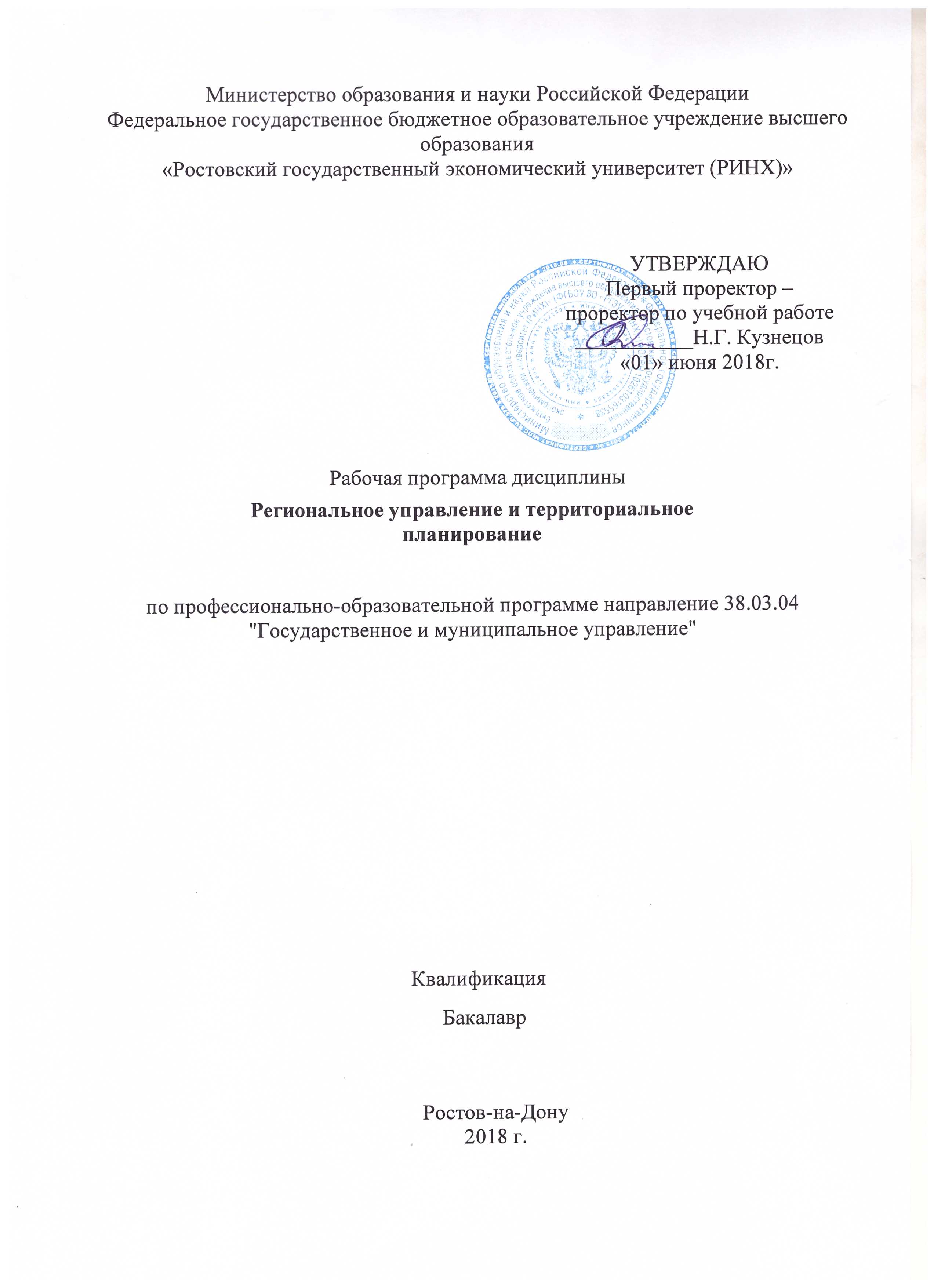 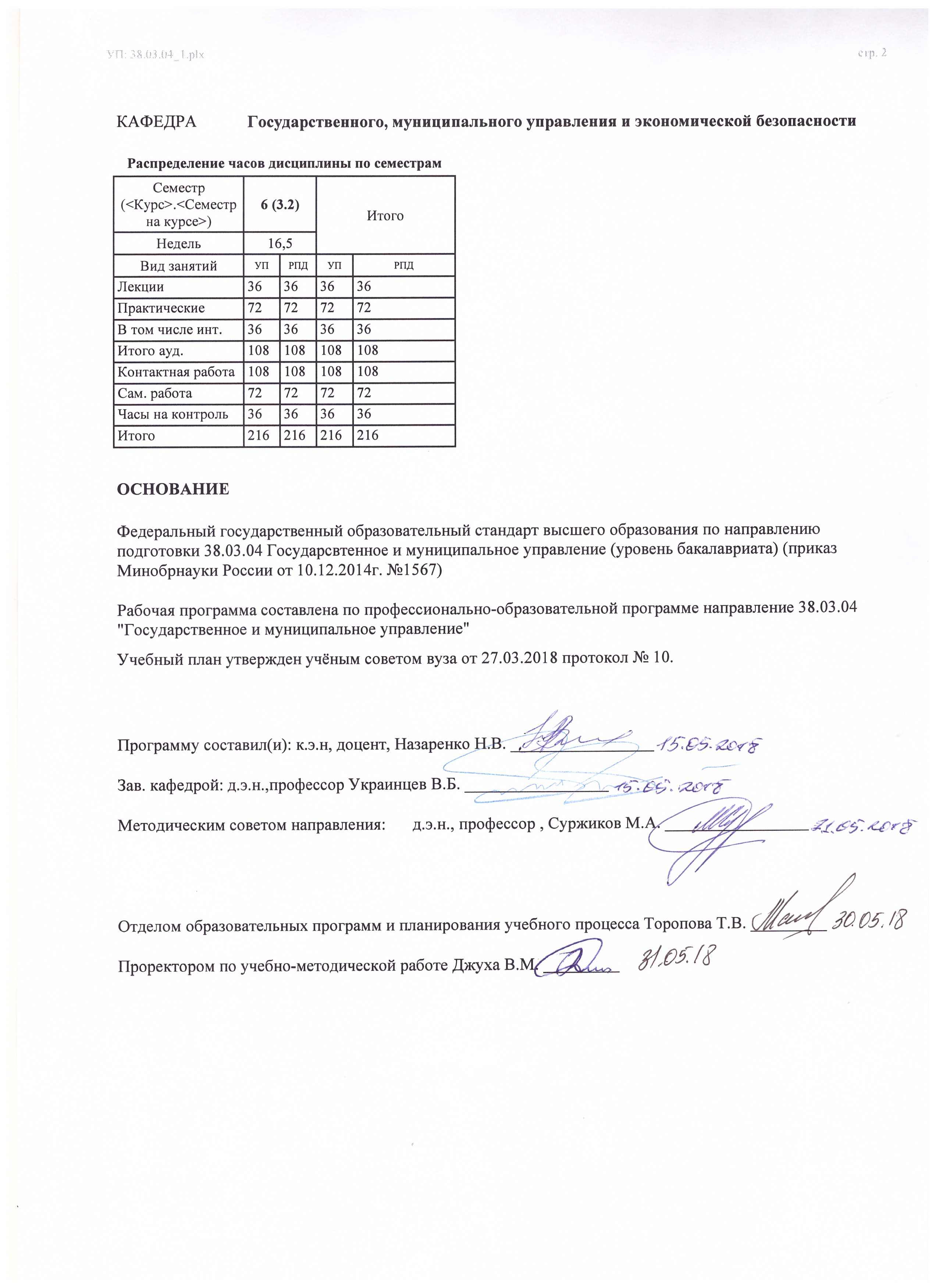 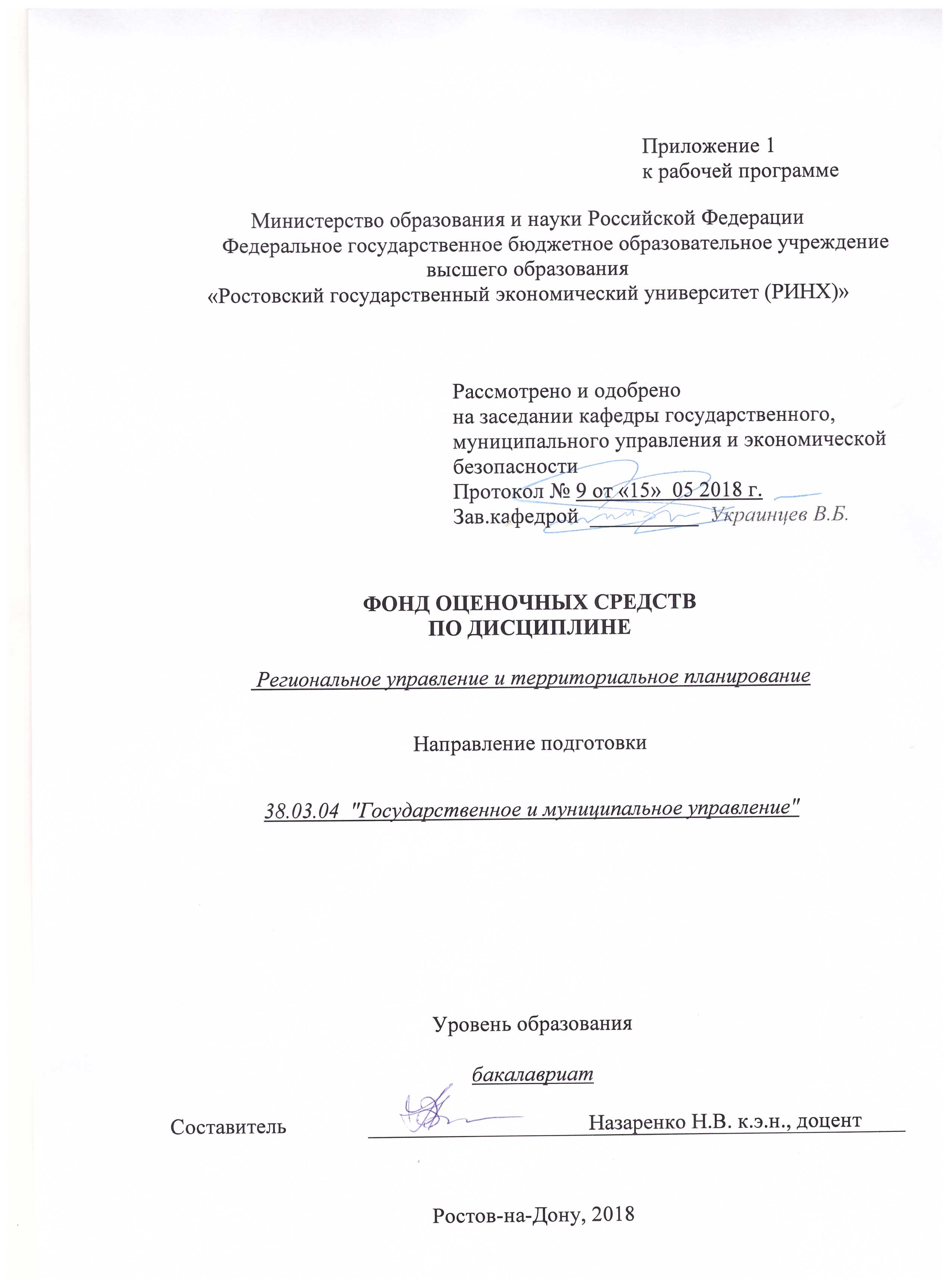 1 Перечень компетенций с указанием этапов их формирования в процессе освоения образовательной программы1.1 Перечень компетенций с указанием этапов их формирования представлен в п. 3. «Требования к результатам освоения дисциплины» рабочей программы дисциплины. 2 Описание показателей и критериев оценивания компетенций на различных этапах их формирования, описание шкал оценивания  3.1 Показатели и критерии оценивания компетенций:  2.2 Шкалы оценивания:   Текущий контроль успеваемости и промежуточная аттестация осуществляется в рамках накопительной балльно-рейтинговой системы в 100-балльной шкале.Промежуточная аттестация – экзамен по теоретическому и практическому материалу, пройденному за семестр. Результатом является проставление в зачетной книжке итогового количества баллов и соответствующей оценки согласно следующей шкале:- 84-100 баллов (оценка «отлично») - изложенный материал фактически верен, наличие глубоких исчерпывающих знаний в объеме пройденной программы дисциплины в соответствии с поставленными программой курса целями и задачами обучения; правильные, уверенные действия по применению полученных знаний на практике, грамотное и логически стройное изложение материала при ответе, усвоение основной и знакомство с дополнительной литературой;- 67-83 баллов (оценка «хорошо») - наличие твердых и достаточно полных знаний в объеме пройденной программы дисциплины в соответствии с целями обучения, правильные действия по применению знаний на практике, четкое изложение материала, допускаются отдельные логические и стилистические погрешности, обучающийся  усвоил основную литературу, рекомендованную в рабочей программе дисциплины;- 50-66 баллов (оценка удовлетворительно) - наличие твердых знаний в объеме пройденного курса в соответствии с целями обучения, изложение ответов с отдельными ошибками, уверенно исправленными после дополнительных вопросов; правильные в целом действия по применению знаний на практике;- 0-49 баллов (оценка неудовлетворительно) - ответы не связаны с вопросами, наличие грубых ошибок в ответе, непонимание сущности излагаемого вопроса, неумение применять знания на практике, неуверенность и неточность ответов на дополнительные и наводящие вопросы».3 Типовые контрольные задания или иные материалы, необходимые для оценки знаний, умений, навыков и (или) опыта деятельности, характеризующих этапы формирования компетенций в процессе освоения образовательной программыМинистерство образования и науки Российской ФедерацииФедеральное государственное бюджетное образовательное учреждение высшего образования«Ростовский государственный экономический университет (РИНХ)»Кафедра государственного, муниципального управления и экономической безопасностиВопросы к экзамену по дисциплине «Региональное управление и территориальное планирование»:1.	Понятие региона и управление им2.	Типология регионов как заданность особенности регионального управления3.	Региональное управление.4.	Региональные интересы.5.	Цели регионального управления.6.	Принципы и методы осуществления регионального управления.7.	Правовые основы организации регионального управления.8.	Понятие  «региональная политика», ее толкование, содержание.9.	Уровни государственной региональной политики.10.	Цели и задачи региональной экономической политики.11.	Приоритетные направления современной государственной региональной политики.  12.	Законодательное и нормативно-правовое обеспечение региональной экономической политики.13.	Правовые, организационные и экономические средства реализации региональной экономической политики.14.	Современная региональная экономическая политика, ее особенности и приоритеты, целевые индикаторы и показатели, ожидаемые результаты.15.	Инновационная и социальная ориентация региональной экономической политики. 16.	Институциональная структура региональной экономической политики17.	Понятия: стратегическое управление, стратегия, стратегическое планирование, стратегический план.18.	Место и роль стратегического планирования в системе регионального управления. 19.	Содержание цикла стратегического планирования.20.	Цикл работы со стратегией.21.	Понятие   и  главное назначение экономического прогноза.22.	Место и роль прогнозов социально-экономического развития субъектов РФ на современном этапе.23.	Основные подходы к разработке региональных прогнозов.24.	Система государственных прогнозов социально - экономического развития Российской Федерации.25.	Региональный форсайт.26.	Экономические и административно-командные методы управления.27.	Новые инструменты регионального управления: стратегическое планирование; 28.	Территориальный маркетинг29.	Брендинг территории30.	Бенчмаркинг регионального управления31.	Программирование региона32.	Бюджетирование, ориентированное на результат;33.	Новые принципы финансирования регионального развития;34.	Значение и актуальность территориального планирования для развития муниципального образования35.	Матрица эффективного управления развитием территории.36.	Сущность градостроительного зонирования.37.	Правовой и технологический подходы к зонированию38.	Территориальные структуры и их типы.39.	Анализ основ развития структуры расселения.40.	Территориальная структура сети расселения.41.	Формирование крупных городских агломераций.42.	Системы расселения на региональном уровне.43.	Структура селитебной зоны.44.	Организация промышленных зон. 45.	Транспортные основы планировочной структуры города.46.	Пригородные зоны47.	Территориальное планирование промышленности ресурсных районах.48.	Территориальное планирование гидроузлов.49.	Основные стадии сельскохозяйственного территориального планирования.50.	Виды сельскохозяйственного территориального планирования.Критерии оценивания:- 84-100 баллов (оценка «отлично») - изложенный материал фактически верен, наличие глубоких исчерпывающих знаний в объеме пройденной программы дисциплины в соответствии с поставленными программой курса целями и задачами обучения; правильные, уверенные действия по применению полученных знаний на практике, грамотное и логически стройное изложение материала при ответе, усвоение основной и знакомство с дополнительной литературой;- 67-83 баллов (оценка «хорошо») - наличие твердых и достаточно полных знаний в объеме пройденной программы дисциплины в соответствии с целями обучения, правильные действия по применению знаний на практике, четкое изложение материала, допускаются отдельные логические и стилистические погрешности, обучающийся  усвоил основную литературу, рекомендованную в рабочей программе дисциплины;- 50-66 баллов (оценка удовлетворительно) - наличие твердых знаний в объеме пройденного курса в соответствии с целями обучения, изложение ответов с отдельными ошибками, уверенно исправленными после дополнительных вопросов; правильные в целом действия по применению знаний на практике;- 0-49 баллов (оценка неудовлетворительно) - ответы не связаны с вопросами, наличие грубых ошибок в ответе, непонимание сущности излагаемого вопроса, неумение применять знания на практике, неуверенность и неточность ответов на дополнительные и наводящие вопросы».Составитель ________________________ Назаренко Н.В.                                                                       (подпись)                 «____»__________________20     г. Министерство образования и науки Российской ФедерацииФедеральное государственное бюджетное образовательное учреждение высшего образования«Ростовский государственный экономический университет (РИНХ)»Кафедра государственного, муниципального управления и экономической безопасности Темы рефератовпо дисциплине Региональное управление и территориальное планирование1.	Объект и предмет дисциплины, ее метод, цель и задачи.2.	Основы системы регионального управления.3.	Пространственная организация хозяйства РФ.4.	Региональная политика в системе государственного регулирования пространственного развития страны.5.	Субъекты регионального управления и территориального планирования.6.	Проблемы анализа и регулирования территориального неравенства.7.	Региональная экономическая диагностика и мониторинг социально-экономического развития региона.8.	Эффективность регионального управления и планирования.9.	Методы и инструменты регионального управления.10.	Программно-целевой подход в управлении региональным развитием.11.	Стратегическое планирование как инструмент регионального управления.12.	Территориальное планирование: подходы, уровни и горизонты планирования.13.	Прогнозирование территориального и регионального социально-экономического развития.14.	Бюджетно-финансовые механизмы государственного регулирования территориального развития.15.     Территории с особым организационно-правовым и экономическим статусом.Критерии оценки:   При сдачи зачета:- 50-100 баллов («зачтено») - изложенный материал фактически верен, наличие глубоких исчерпывающих знаний в объеме пройденной программы дисциплины в соответствии с поставленными программой курса целями и задачами обучения; правильные, уверенные действия по применению полученных знаний на практике, грамотное и логически стройное изложение материала при ответе, усвоение основной и знакомство с дополнительной литературой;- 0-49 баллов («не зачтено») - ответы не связаны с вопросами, наличие грубых ошибок в ответе, непонимание сущности излагаемого вопроса, неумение применять знания на практике, неуверенность и неточность ответов на дополнительные и наводящие вопросы».При сдаче экзамена:- 84-100 баллов (оценка «отлично») - изложенный материал фактически верен, наличие глубоких исчерпывающих знаний в объеме пройденной программы дисциплины в соответствии с поставленными программой курса целями и задачами обучения; правильные, уверенные действия по применению полученных знаний на практике, грамотное и логически стройное изложение материала при ответе, усвоение основной и знакомство с дополнительной литературой;- 67-83 баллов (оценка «хорошо») - наличие твердых и достаточно полных знаний в объеме пройденной программы дисциплины в соответствии с целями обучения, правильные действия по применению знаний на практике, четкое изложение материала, допускаются отдельные логические и стилистические погрешности, обучающийся  усвоил основную литературу, рекомендованную в рабочей программе дисциплины;- 50-66 баллов (оценка удовлетворительно) - наличие твердых знаний в объеме пройденного курса в соответствии с целями обучения, изложение ответов с отдельными ошибками, уверенно исправленными после дополнительных вопросов; правильные в целом действия по применению знаний на практике;- 0-49 баллов (оценка неудовлетворительно) - ответы не связаны с вопросами, наличие грубых ошибок в ответе, непонимание сущности излагаемого вопроса, неумение применять знания на практике, неуверенность и неточность ответов на дополнительные и наводящие вопросы».Составитель ________________________ Назаренко Н.В.                                                                       (подпись)                 «____»__________________20     г. Министерство образования и науки Российской ФедерацииФедеральное государственное бюджетное образовательное учреждение высшего образования«Ростовский государственный экономический университет (РИНХ)»Кафедра государственного, муниципального управления и экономической безопасности Темы докладовпо дисциплине Региональное управление и территориальное планирование1.	Понятия: стратегическое управление, стратегия, стратегическое планирование, стратегический план.2.	Место и роль стратегического планирования в системе регионального управления. 3.	Содержание цикла стратегического планирования.4.	Цикл работы со стратегией.5.	Понятие   и  главное назначение экономического прогноза.6.	Место и роль прогнозов социально-экономического развития субъектов РФ на современном этапе.7.	Основные подходы к разработке региональных прогнозов.8.	Система государственных прогнозов социально - экономического развития Российской Федерации.9.	Региональный форсайт.10.	Экономические и административно-командные методы управления.11.	Новые инструменты регионального управления: стратегическое планирование; 12.	Территориальный маркетинг13.	Брендинг территории14.	Бенчмаркинг регионального управления15.	Программирование региона16.	Бюджетирование, ориентированное на результат;17.	Новые принципы финансирования регионального развития;18.	Значение и актуальность территориального планирования для развития муниципального образования19.	Матрица эффективного управления развитием территории.20.	Сущность градостроительного зонирования.21.	Правовой и технологический подходы к зонированию22.	Территориальные структуры и их типы.23.	Анализ основ развития структуры расселения.24.	Территориальная структура сети расселения.25.	Формирование крупных городских агломераций.26.	Системы расселения на региональном уровне.27.	Структура селитебной зоны.28.	Организация промышленных зон. 29.	Транспортные основы планировочной структуры города.30.	Пригородные зоныКритерии оценивания:   При сдачи зачета:- 50-100 баллов («зачтено») - изложенный материал фактически верен, наличие глубоких исчерпывающих знаний в объеме пройденной программы дисциплины в соответствии с поставленными программой курса целями и задачами обучения; правильные, уверенные действия по применению полученных знаний на практике, грамотное и логически стройное изложение материала при ответе, усвоение основной и знакомство с дополнительной литературой;- 0-49 баллов («не зачтено») - ответы не связаны с вопросами, наличие грубых ошибок в ответе, непонимание сущности излагаемого вопроса, неумение применять знания на практике, неуверенность и неточность ответов на дополнительные и наводящие вопросы».При сдаче экзамена:- 84-100 баллов (оценка «отлично») - изложенный материал фактически верен, наличие глубоких исчерпывающих знаний в объеме пройденной программы дисциплины в соответствии с поставленными программой курса целями и задачами обучения; правильные, уверенные действия по применению полученных знаний на практике, грамотное и логически стройное изложение материала при ответе, усвоение основной и знакомство с дополнительной литературой;- 67-83 баллов (оценка «хорошо») - наличие твердых и достаточно полных знаний в объеме пройденной программы дисциплины в соответствии с целями обучения, правильные действия по применению знаний на практике, четкое изложение материала, допускаются отдельные логические и стилистические погрешности, обучающийся  усвоил основную литературу, рекомендованную в рабочей программе дисциплины;- 50-66 баллов (оценка удовлетворительно) - наличие твердых знаний в объеме пройденного курса в соответствии с целями обучения, изложение ответов с отдельными ошибками, уверенно исправленными после дополнительных вопросов; правильные в целом действия по применению знаний на практике;- 0-49 баллов (оценка неудовлетворительно) - ответы не связаны с вопросами, наличие грубых ошибок в ответе, непонимание сущности излагаемого вопроса, неумение применять знания на практике, неуверенность и неточность ответов на дополнительные и наводящие вопросы». Составитель ________________________ Назаренко Н.В.                                                                       (подпись)                 «____»__________________20     г. Министерство образования и науки Российской ФедерацииФедеральное государственное бюджетное образовательное учреждение высшего образования«Ростовский государственный экономический университет (РИНХ)»Кафедра государственного, муниципального управления и экономической безопасностиТесты письменные по дисциплине  Региональное управление и территориальное планированиеВариант 1.1.Основные задачи регионального управления и территориального планирования вытекают из предмета ее исследования. Главные из них:повышение эффективности регионального хозяйства;сокращение занятости населения;проблемы наращивания финансовых ресурсов регионов;совершенствование форм управления региональным хозяйством;2. Под регионом в бюджетном и налоговом законодательстве РФ понимается:субъект Федерации;федеральный округ;отдельная часть страны (Сибирь, Урал и т. п.);крупные части субъектов Федерации.3. Региональное управление и территориальное планирование в своих исследованиях использует методы:балансовый метод (составление отраслевых и территориальных балансов);прогнозирование (составление генеральных схем развития регионов на ближнюю, среднюю и дальнюю перспективу);несистемный анализ;экономико-математическое моделирование.4. Структура экономики региона — это соотношение:объемов промышленной продукции;выпуска продукции по отраслям экономики;добавленной стоимости по видам деятельности;другое.5. ДополнитеНаука, изучающая экономику, призванная к нахождению оптимальных механизмов хозяйствования и управления, - это …экономика.6. В зависимости от характера рассматриваемой задачи под регионами России могут пониматься:субъекты Федерации;крупные города;федеральные округа;муниципальные районы.7.Составные части страны, выделяемые Конституцией РФ, имеющие официальные органы власти, собственное законодательство и бюджеты :субъекты Федерации;федеральные округа;крупные города;муниципальные районы.8. ДополнитеНаука, изучающая экономику, призванная к нахождению оптимальных механизмов хозяйствования и управления, - это …экономика.9. Главным результатом инвестиций в нефинансовые активы являются:объекты интеллектуальной собственности;объекты природопользования;основные средства;научно-исследовательские работы.10.Управляемыми регионами называют:административные регионыфедеральные округамуниципальные образованиясубъект федерации 11.Региональный уровень экономики - это: микроэкономика мезоэкономика макроэкономика мировая экономика12.Наука, изучающая глубинные процессы развития экономики регионов:экономическая географиямировая экономикарегиональная экономикагеография13.Первые шаги по упорядочиванию системы управления регионами были сделаны:Иваном IVПетром IПетром IIIЕкатериной II14.Последовательность понятий от общего к частному: Российская Федерация Сибирский федеральный округ Республика Хакасиягород Абакан15. Главным показателем, характеризующим общий уровень развития региона (субъекта Федерации, федерального округа) является:ВРП на душу населения; численность населения;капитальные вложения на душу населения;производство электроэнергии на душу населения16. Субъекты Федерации имеют право предоставлять льготы по налогу:на добавленную стоимость;на прибыль; единому социальному; водному.17. Полностью определяется природными факторами размещение производств по:выработке электроэнергии на ТЭС;переработке нефти;добыче топлива выработке электроэнергии на АЭС.18. В сфере природопользования субъекты Федерации регулируют:добычу нефти и газа;добычу общераспространенных ископаемыхиспользование морских биоресурсов;использование федеральных земель.Какая должностная единица не является источником публичной власти?Председатель ПравительстваГубернаторМэр городапредседатель комитета территориального общественного самоуправления20.Система государственного управления определяется:формой государственно-территориального устройства государстваполитико-административным устройством государстваформой политической и территориальной организации государства21.Государственный Совет РФ образован:199320011999200022.Институт Полномочных Представителей Президента РФ в федеральных округах образован:1995199920002002На выборах Президента РФ используется избирательная система:мажоритарнаяпропорциональнаясмешаннаякомбинированнаяНа выборах депутатов Государственной Думы используется избирательная система:мажоритарнаяпропорциональнаясмешаннаякомбинированнаяСудебную систему РФ составляют:совокупность судов, судебных учреждений и должностных лицКонституционный Суд РФ, Верховный Суд РФ, Высший Арбитражный Суд РФсуды общей юрисдикции, система арбитражных судов и прокуратурасуды субъектов РФ, военные суды РФ, арбитражные суды субъектов РФКонституционный Суд РФ, суды общей юрисдикции, арбитражные судыКто возглавляет исполнительную власть в Российской Федерации:Президент РФПредседатель Правительства РФ Председатель Государственной Думы Федерального Собрания РФ Председатель Совета Федерации Федерального Собрания РФЧто не входит в полномочия Совета Федерации РФ: назначение выборов Президента РФ отрешение Президента РФ от должности назначение на должность судей Конституционного Суда РФ, Высшего Арбитражного Суда РФназначение на должность и освобождение от должности председателя Центрального Банка РФЧто не входит в полномочия Государственной Думы РФ:назначение на должность и освобождение от должности председателя Счетной палаты и половины состава ее аудиторовутверждение изменения границ между субъектами РФназначение на должность и освобождение от должности Уполномоченного по правам человекаобъявление амнистииКакой орган государственной власти непосредственно участвует в утверждении Генерального прокурора РФ:Совет ФедерацииГосударственная ДумаСовет БезопасностиВерховный СудГосударственный СоветПрокуратураКакую ветвь власти представляет Президент РФ:законодательнуюисполнительнуюсудебнуюни одну из нихПрезидент, какой страны обладает правом роспуска нижней палаты парламента:РоссииСШАФранцииГерманииИталииКакому ведомству в Российской Федерации подчинена система исполнения наказания:МВДФСБМинистерству юстицииАдминистрации Президента РФМинистерству обороныМинистерству образованияНазначение выборов Президента РФ осуществляется:Председателем Правительства РФПредседателем Центральной избирательной комиссии РФСоветом ФедерацииГосударственной Думой Институт Президента в России был введен:в 1989 г.1990 г.1991 г.   1993 г. Республика в составе РФ имеет право на:свое законодательствосвой уставсобственные органы властивсе ответы верны Совет по правам человека и вопросам гражданского общества при Президенте РФ образован для:решения вопросов помилованиярассмотрения фактов нарушений прав и свобод человекарешения вопросов амнистиирассмотрения обращений и жалоб граждан, поступающих на имя Президента РФК органам государственной власти особой компетенции относятся:Уполномоченный по правам человека в РФФедеральная Служба БезопасностиФедеральная налоговая службаРоссийское космическое агентствоСовет Безопасности РФВариант 21. Конституция РФ была принята:
1)7 ноября 1917 г.
2)12 декабря 1993 г.
3)17 декабря 2001 г.
4)31 октября 1990 г.2. Какую Конституция закрепляет структуру государственной власти в России:
1)федеральное управление; местное самоуправление
2)федеральное управление; государственное управление субъектов РФ; местное самоуправление
3)федеральное управление; государственное управление субъектов РФ
4)государственное управление субъектов РФ; местное самоуправление3. Совет Федерации является:
1)Названием Правительства РФ
2)Органом управления СНГ
3)Верхней палатой российского парламента
4)Нижней палатой российского парламента4. Составы преступлений против государственной службы перечислены в:
1)гл. 2 Трудового Кодекса РФ
2)гл. 30 УК РФ
3)гл. 39 ГК РФ
4)гл. 2 Конституции РФ5. Кто формирует высший исполнительный орган государственной власти субъекта федерации:
1)Законодательный (представительный) орган субъекта РФ
2)Высшее должностное лицо субъекта федерации
3)Региональные выборы
4)Министерство регионального развития РФ6. Государство – это:
1)система методов, приемов и средств, с помощью которых осуществляется государственная власть
2)социально-политическая организация общества, обладающая публичной властью, имеющая собственную структуру управления и функции, которые связанны с реализацией властных полномочий и взаимодействием на различные сферы и области человеческой деятельности
3)самоуправляющаяся страна
4) строение, внутреннее устройство власти, его органов и механизмов по всей вертикали сверху донизу7. Система обладает рядом обязательных признаков:
1)самоуправляемость
2)целостность
3)всеми вышеперечисленными
4)наличие определенных структур, элементов, которые могут рассматриваться как подсистемы, взаимосвязь элементов и внешней среды и др.8. Государственная Дума сформирована по пропорциональной системе, в нее избирается:
1)500 депутатов
2)450 депутатов
3)400 депутатов
4)550 депутатов9. Федеративное государство — это:
1)государственное образование, территориальные единицы, которого обладают определенной политической и юридической самостоятельностью
2)единое централизованное государство, не разделенное на само-управляющиеся единицы
3)союзное государство, состоящее из относительно самостоятельных государственных образований
4)союз государств, обладающих суверенитетом10. Как называется парламент в РФ:
1)Конгресс
2)Верховный Совет
3)Федеральное Собрание РФ
4)Бундестаг11. Кто принимает конституцию (устав) субъекта РФ и поправки к ним:
1)Государственная Дума ФС РФ
2)Президент РФ
3)Законодательный (представительный) орган субъекта РФ
4)Губернатор12. На выборах Президента РФ используется избирательная система:
1)мажоритарная
2)комбинированная
3)пропорциональная
4)смешанная13. Основными принципами федерализма являются:
1)асимметричность федерации
2)все нижеприведенные
3)равноправие субъектов РФ
4)свобода построения собственных органов власти14. Видами дисциплинарных взысканий НЕ являются:
1)замечания, выговор, строгий выговор, штраф
2)предупреждение о неполном служебном соответствии
3)лишение премии
4)увольнение15. Дисциплина «Государственное и муниципальное управление» взаимосвязана с такими дисциплинами как:
1)политические, правовые и общественные науки
2)все гуманитарные науки
3)правовые и общественные науки
4)юридические науки16. Сколько субъектов входит в состав РФ:
1)74
2)83
3)15
4)5017. Срок полномочий представительного органа местного самоуправления определяется
1)уставом муниципального образования
2)в 1 год
3)в 4 года
4)в 2 года18. Функция ориентирования системы предполагает:
1)Оценка, прогнозирование, контроль
2)Распорядительство, кадровое руководство, просвещение
3)Прогнозирование, планирование, нормативное регулирование, методическое руководство
4)Обучение, воспитание, планирование19. Политическая ответственность Президента РФ возможна в форме:
1)другие формы
2)импичмента
3)досрочного отзыва избирателями
4)смещения с должности решением конституционного суда20. Какую ветвь власти представляет Президент РФ:
1)судебную
2)исполнительную
3)законодательную
4)ни одну из них21. Административные взыскания на государственных и муниципальных служащих налагаются:
1)общественностью
2)теми должностными лицами, которым они не подчинены непосредственно по службе
3)по подчиненности вышестоящим органом или начальником
4)прессой22. Какие три группы общих функций государственного управления выделяют:
1)Распределения системы, обеспечения системы, оперативного управления системой
2)Ориентирования системы, обеспечения системы, оперативного управления системой
3)Укрупнения системы, обеспечения системы, оперативного управления системой
4)Укрупнения системы, определения системы, распределения системы23. Регион — часть территории, характеризующаяся общностью условий:
1)природных
2)социально-экономических
3)национально- культурных
4)все вышеперечисленные24. Форма государственного правления, существующая в России:
1)Парламентская республика
2)Монархия
3)Конституционная монархия
4)Президентская республика25. Дисциплинарные взыскания налагаются на государственных, муниципальных служащих:
1)по подчиненности вышестоящим органом или начальником
2)иными органами
3)судом
4)прокуратурой26. Признаками государства выступают
1)все вышеперечисленное
2)наличие определенной территории, на которую распространяется его юрисдикция
3)наличие права, закрепляющего систему санкционированных норм
4)наличие особых органов и учреждений, реализующих властные функции27. К муниципальным образованиям относят:
1)Муниципальные районы
2)Сельские и городские поселения
3)Все вышеперечисленное
4)Городские округа28. Институт Президента в России был введен:
1)1989 г.
2)1990 г.
3)1991 г.
4)1993 г.29. Решение о назначении местного референдума принимается:
1)Государственной Думой ФС РФ
2)Представительным органом муниципального образования
3)Представительным органом субъекта РФ
4)Губернатором субъекта РФ30. Кто возглавляет исполнительную власть в Российской Федерации:
1)Председатель Государственной Думы Федерального Собрания РФ
2)Президент РФ
3)Председатель Правительства РФ
4)Министр финансов31. РФ является:
1)парламентской республикой с президентской формой правления
2)федеративной республикой с всенародной формой правления
3)федеративной республикой с президентской формой правления
4)федеративной республикой с демократической формой правления32. Численность депутатов муниципального района должна составлять не менее:
1)25 человек
2)35 человек
3)15 человек
4)5 человек33. Систему органов государственной власти субъектов РФ составляют:
1)иные органы, государственной власти. образуемые в соответствии с уставом субъекта РФ
2)все вышеперечисленное
3)Законодательный орган государственной власти
4)высший исполнительный орган государственной власти34. Структура местного представительного органа включает в себя:
1)руководящие органы, аппарат
2)все вышеперечисленно
3)территориальные органы
4)функционально-отраслевые подразделения35. Институт Полномочных Представителей Президента РФ в федеральных округах образован:
1)1999
2)2002
3)2000
4)199536. На выборах депутатов Государственной Думы ФС РФ используется избирательная система:
1)комбинированная
2)пропорциональная
3)смешанная
4)мажоритарная37. Федеративное устройство Российской Федерации в соответствии с Конституцией РФ основано:
1)разграничении предметов ведения и полномочий между органа-ми 2)государственной власти Российской Федерации и органами государственной власти субъектов РФ
3)все вышеприведенное
4)равноправии и самоопределении народов в Российской Федерации
на государственной целостности, единстве системы государственной власти38. Основными методами государственного управления являются:
1)сравнение, наблюдение, эксперимент
2)синтез, аналогия
3)все вышеперечисленное
4)системный анализ39. Совет по правам человека и вопросам гражданского общества при Президенте РФ образован для:
1)решения вопросов помилования
2)рассмотрения обращений и жалоб граждан, поступающих на имя Президента РФ
3)рассмотрения фактов нарушений прав и свобод человека
4)решения вопросов амнистии 2. Критерии оценки: оценка «отлично» выставляется студенту, если 86-100% правильных ответов; оценка хорошо» 76-85% правильных ответовоценка «удовлетворительно» 51-75% правильных ответов; оценка неудовлетворительно» - менее 50% правильных ответов Составитель ________________________ Назаренко Н.В.                                                                      (подпись)                 «____»__________________20     г.4 Методические материалы, определяющие процедуры оценивания знаний, умений, навыков и (или) опыта деятельности, характеризующих этапы формирования компетенцийПроцедуры оценивания включают в себя текущий контроль и промежуточную аттестацию.Текущий контроль успеваемости проводится с использованием оценочных средств, представленных в п. 3 данного приложения. Результаты текущего контроля доводятся до сведения студентов до промежуточной аттестации.Промежуточная аттестация проводится в форме зачета. Результаты аттестации заносятся в экзаменационную ведомость и зачетную книжку студента. Студенты, не прошедшие промежуточную аттестацию по графику сессии, должны ликвидировать задолженность в установленном порядке. 	Промежуточная аттестация проводится в форме экзамен. Экзамен проводится по расписанию экзаменационной сессии в письменном виде.  Количество вопросов в экзаменационном задании – 3.  Проверка ответов и объявление результатов производится в день экзамена.  Результаты аттестации заносятся в экзаменационную ведомость и зачетную книжку студента. Студенты, не прошедшие промежуточную аттестацию по графику сессии, должны ликвидировать задолженность в установленном порядке.Защита курсовой работы (проекта) проводится за счет времени, отведенного на освоение дисциплины.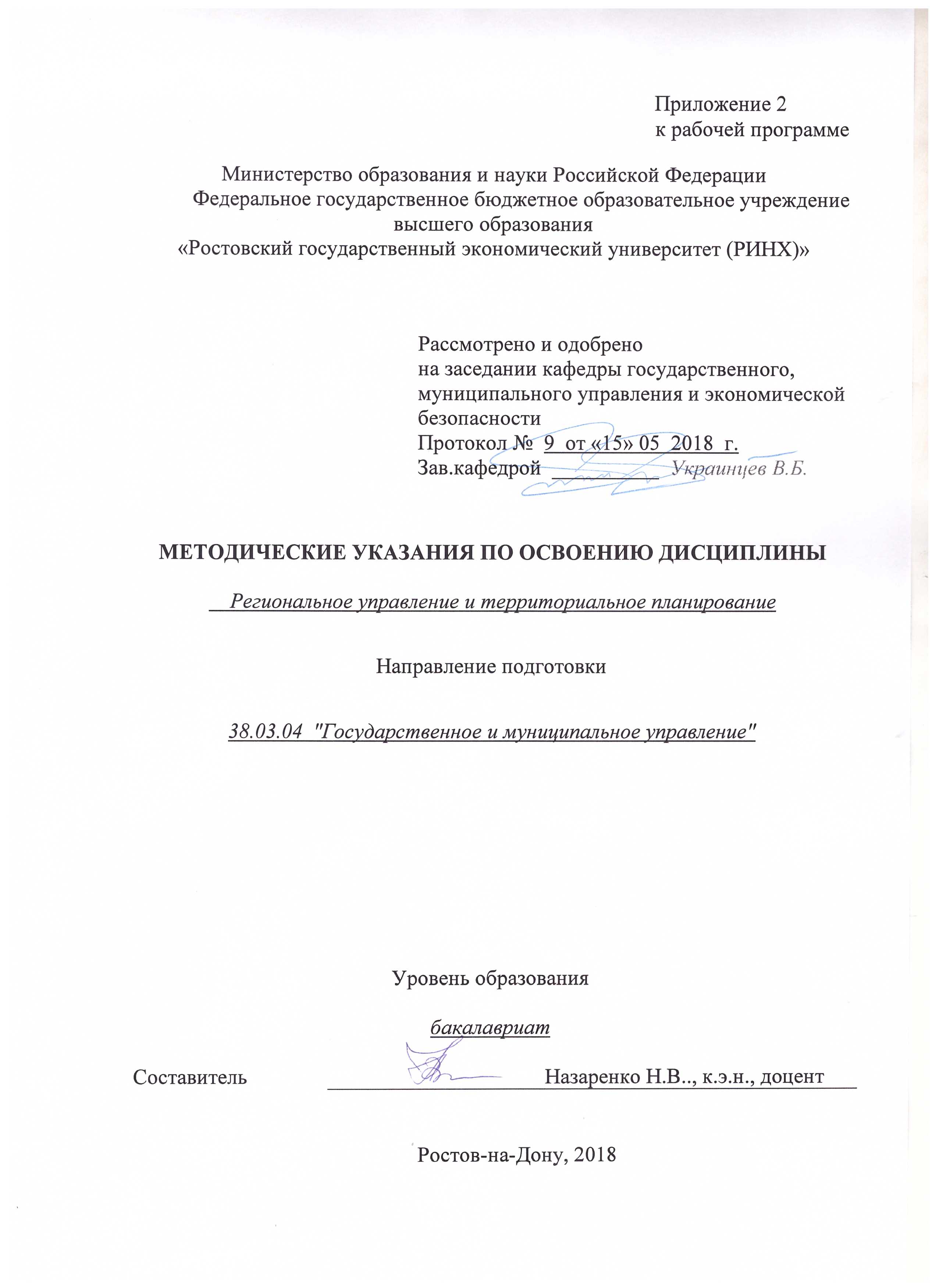 Методические указания по освоению дисциплины «Региональное управление и территориальное планирование» адресованы студентам  всех форм обучения.  Учебным планом по направлению подготовки 38.03.04  "Государственное и муниципальное управление" предусмотрены следующие виды занятий:- лекции;- практические занятия;В ходе лекционных занятий рассматриваются теоретико-методологические основы инвестирования, оценка экономической эффективности инвестиционных проектов, рисков инвестиционных проектов, инвестиции в финансовые активы, даются рекомендации для самостоятельной работы и подготовке к практическим занятиям. В ходе практических занятий углубляются и закрепляются знания студентов  по ряду рассмотренных  на  лекциях  вопросов,  развиваются навыки расчёта и оценки эффективности инвестиционных проектов; использования методик дисконтирования и наращивания денежных потоков; использования механизмов и принципов выбора наиболее привлекательных инвестиционных проектов в зависимости от целей организации.При подготовке к практическим занятиям каждый студент должен:  – изучить рекомендованную учебную литературу;  – изучить конспекты лекций;  – подготовить ответы на все вопросы по изучаемой теме;  –письменно решить домашнее задание, рекомендованные преподавателем при изучении каждой темы.    По согласованию с преподавателем студент может  подготовить доклад или презентацию по теме занятия. В процессе подготовки к практическим занятиям студенты  могут  воспользоваться  консультациями преподавателя.  Вопросы, не рассмотренные  на лекциях и практических занятиях, должны быть изучены студентами в ходе самостоятельной  работы. Контроль  самостоятельной  работы  студентов  над  учебной  программой курса  осуществляется  в  ходе   занятий методом  устного опроса  или  посредством  тестирования.  В  ходе  самостоятельной  работы  каждый  студент  обязан  прочитать  основную  и  по  возможности  дополнительную  литературу  по  изучаемой  теме,  дополнить  конспекты лекций  недостающим  материалом,  выписками  из  рекомендованных первоисточников.  Выделить  непонятные  термины,  найти  их  значение  в энциклопедических словарях.  Студент  должен  готовиться  к  предстоящему  практическому занятию  по  всем,  обозначенным  в  рабочей программе дисциплины вопросам.  При  реализации  различных  видов  учебной  работы  используются разнообразные (в т.ч. интерактивные) методы обучения, в частности:   - интерактивная доска для подготовки и проведения лекционных и семинарских занятий;  Для подготовки к занятиям, текущему контролю и промежуточной аттестации  студенты  могут  воспользоваться электронной библиотекой ВУЗа http://library.rsue.ru/. Также обучающиеся могут  взять  на  дом необходимую  литературу  на  абонементе  вузовской библиотеки или воспользоваться читальными залами вуза.  УП: 38.03.04_1.plxУП: 38.03.04_1.plxУП: 38.03.04_1.plxстр. 3стр. 3Визирование РПД для исполнения в очередном учебном годуВизирование РПД для исполнения в очередном учебном годуОтдел образовательных программ и планирования учебного процесса Торопова Т.В. __________Рабочая программа пересмотрена, обсуждена и одобрена для исполнения в 2019-2020 учебном году на заседании кафедры Государственного, муниципального управления и экономической безопасностиЗав. кафедрой д.э.н.,профессор Украинцев В.Б. _________________Программу составил(и):  к.э.н, доцент, Назаренко Н.В. _________________Отдел образовательных программ и планирования учебного процесса Торопова Т.В. __________Рабочая программа пересмотрена, обсуждена и одобрена для исполнения в 2019-2020 учебном году на заседании кафедры Государственного, муниципального управления и экономической безопасностиЗав. кафедрой д.э.н.,профессор Украинцев В.Б. _________________Программу составил(и):  к.э.н, доцент, Назаренко Н.В. _________________Отдел образовательных программ и планирования учебного процесса Торопова Т.В. __________Рабочая программа пересмотрена, обсуждена и одобрена для исполнения в 2019-2020 учебном году на заседании кафедры Государственного, муниципального управления и экономической безопасностиЗав. кафедрой д.э.н.,профессор Украинцев В.Б. _________________Программу составил(и):  к.э.н, доцент, Назаренко Н.В. _________________Отдел образовательных программ и планирования учебного процесса Торопова Т.В. __________Рабочая программа пересмотрена, обсуждена и одобрена для исполнения в 2019-2020 учебном году на заседании кафедры Государственного, муниципального управления и экономической безопасностиЗав. кафедрой д.э.н.,профессор Украинцев В.Б. _________________Программу составил(и):  к.э.н, доцент, Назаренко Н.В. _________________Отдел образовательных программ и планирования учебного процесса Торопова Т.В. __________Рабочая программа пересмотрена, обсуждена и одобрена для исполнения в 2019-2020 учебном году на заседании кафедры Государственного, муниципального управления и экономической безопасностиЗав. кафедрой д.э.н.,профессор Украинцев В.Б. _________________Программу составил(и):  к.э.н, доцент, Назаренко Н.В. _________________Визирование РПД для исполнения в очередном учебном годуВизирование РПД для исполнения в очередном учебном годуОтдел образовательных программ и планирования учебного процесса Торопова Т.В. __________Рабочая программа пересмотрена, обсуждена и одобрена для исполнения в 2020-2021 учебном году на заседании кафедры Государственного, муниципального управления и экономической безопасностиЗав. кафедрой д.э.н.,профессор Украинцев В.Б. _________________Программу составил(и):  к.э.н, доцент, Назаренко Н.В. _________________Отдел образовательных программ и планирования учебного процесса Торопова Т.В. __________Рабочая программа пересмотрена, обсуждена и одобрена для исполнения в 2020-2021 учебном году на заседании кафедры Государственного, муниципального управления и экономической безопасностиЗав. кафедрой д.э.н.,профессор Украинцев В.Б. _________________Программу составил(и):  к.э.н, доцент, Назаренко Н.В. _________________Отдел образовательных программ и планирования учебного процесса Торопова Т.В. __________Рабочая программа пересмотрена, обсуждена и одобрена для исполнения в 2020-2021 учебном году на заседании кафедры Государственного, муниципального управления и экономической безопасностиЗав. кафедрой д.э.н.,профессор Украинцев В.Б. _________________Программу составил(и):  к.э.н, доцент, Назаренко Н.В. _________________Отдел образовательных программ и планирования учебного процесса Торопова Т.В. __________Рабочая программа пересмотрена, обсуждена и одобрена для исполнения в 2020-2021 учебном году на заседании кафедры Государственного, муниципального управления и экономической безопасностиЗав. кафедрой д.э.н.,профессор Украинцев В.Б. _________________Программу составил(и):  к.э.н, доцент, Назаренко Н.В. _________________Отдел образовательных программ и планирования учебного процесса Торопова Т.В. __________Рабочая программа пересмотрена, обсуждена и одобрена для исполнения в 2020-2021 учебном году на заседании кафедры Государственного, муниципального управления и экономической безопасностиЗав. кафедрой д.э.н.,профессор Украинцев В.Б. _________________Программу составил(и):  к.э.н, доцент, Назаренко Н.В. _________________Визирование РПД для исполнения в очередном учебном годуВизирование РПД для исполнения в очередном учебном годуОтдел образовательных программ и планирования учебного процесса Торопова Т.В. __________Рабочая программа пересмотрена, обсуждена и одобрена для исполнения в 2021-2022 учебном году на заседании кафедры Государственного, муниципального управления и экономической безопасностиЗав. кафедрой: д.э.н.,профессор Украинцев В.Б. _________________Программу составил(и):  к.э.н, доцент, Назаренко Н.В. _________________Отдел образовательных программ и планирования учебного процесса Торопова Т.В. __________Рабочая программа пересмотрена, обсуждена и одобрена для исполнения в 2021-2022 учебном году на заседании кафедры Государственного, муниципального управления и экономической безопасностиЗав. кафедрой: д.э.н.,профессор Украинцев В.Б. _________________Программу составил(и):  к.э.н, доцент, Назаренко Н.В. _________________Отдел образовательных программ и планирования учебного процесса Торопова Т.В. __________Рабочая программа пересмотрена, обсуждена и одобрена для исполнения в 2021-2022 учебном году на заседании кафедры Государственного, муниципального управления и экономической безопасностиЗав. кафедрой: д.э.н.,профессор Украинцев В.Б. _________________Программу составил(и):  к.э.н, доцент, Назаренко Н.В. _________________Отдел образовательных программ и планирования учебного процесса Торопова Т.В. __________Рабочая программа пересмотрена, обсуждена и одобрена для исполнения в 2021-2022 учебном году на заседании кафедры Государственного, муниципального управления и экономической безопасностиЗав. кафедрой: д.э.н.,профессор Украинцев В.Б. _________________Программу составил(и):  к.э.н, доцент, Назаренко Н.В. _________________Отдел образовательных программ и планирования учебного процесса Торопова Т.В. __________Рабочая программа пересмотрена, обсуждена и одобрена для исполнения в 2021-2022 учебном году на заседании кафедры Государственного, муниципального управления и экономической безопасностиЗав. кафедрой: д.э.н.,профессор Украинцев В.Б. _________________Программу составил(и):  к.э.н, доцент, Назаренко Н.В. _________________Визирование РПД для исполнения в очередном учебном годуВизирование РПД для исполнения в очередном учебном годуОтдел образовательных программ и планирования учебного процесса Торопова Т.В. __________Рабочая программа пересмотрена, обсуждена и одобрена для исполнения в 2022-2023 учебном году на заседании кафедры Государственного, муниципального управления и экономической безопасностиЗав. кафедрой: д.э.н.,профессор Украинцев В.Б. _________________Программу составил(и):  к.э.н, доцент, Назаренко Н.В. _________________Отдел образовательных программ и планирования учебного процесса Торопова Т.В. __________Рабочая программа пересмотрена, обсуждена и одобрена для исполнения в 2022-2023 учебном году на заседании кафедры Государственного, муниципального управления и экономической безопасностиЗав. кафедрой: д.э.н.,профессор Украинцев В.Б. _________________Программу составил(и):  к.э.н, доцент, Назаренко Н.В. _________________Отдел образовательных программ и планирования учебного процесса Торопова Т.В. __________Рабочая программа пересмотрена, обсуждена и одобрена для исполнения в 2022-2023 учебном году на заседании кафедры Государственного, муниципального управления и экономической безопасностиЗав. кафедрой: д.э.н.,профессор Украинцев В.Б. _________________Программу составил(и):  к.э.н, доцент, Назаренко Н.В. _________________Отдел образовательных программ и планирования учебного процесса Торопова Т.В. __________Рабочая программа пересмотрена, обсуждена и одобрена для исполнения в 2022-2023 учебном году на заседании кафедры Государственного, муниципального управления и экономической безопасностиЗав. кафедрой: д.э.н.,профессор Украинцев В.Б. _________________Программу составил(и):  к.э.н, доцент, Назаренко Н.В. _________________Отдел образовательных программ и планирования учебного процесса Торопова Т.В. __________Рабочая программа пересмотрена, обсуждена и одобрена для исполнения в 2022-2023 учебном году на заседании кафедры Государственного, муниципального управления и экономической безопасностиЗав. кафедрой: д.э.н.,профессор Украинцев В.Б. _________________Программу составил(и):  к.э.н, доцент, Назаренко Н.В. _________________УП: 38.03.04_1.plxУП: 38.03.04_1.plxУП: 38.03.04_1.plxстр. 41. ЦЕЛИ ОСВОЕНИЯ ДИСЦИПЛИНЫ1. ЦЕЛИ ОСВОЕНИЯ ДИСЦИПЛИНЫ1. ЦЕЛИ ОСВОЕНИЯ ДИСЦИПЛИНЫ1. ЦЕЛИ ОСВОЕНИЯ ДИСЦИПЛИНЫ1. ЦЕЛИ ОСВОЕНИЯ ДИСЦИПЛИНЫ1.1Цели освоения дисциплины: приобретение студентами базовых профессиональных знаний о методах и моделях регионального управления и территориального планирования, формирование у них представлений и знаний об уровнях, инструментах и способах территориального управления и планирования.Цели освоения дисциплины: приобретение студентами базовых профессиональных знаний о методах и моделях регионального управления и территориального планирования, формирование у них представлений и знаний об уровнях, инструментах и способах территориального управления и планирования.Цели освоения дисциплины: приобретение студентами базовых профессиональных знаний о методах и моделях регионального управления и территориального планирования, формирование у них представлений и знаний об уровнях, инструментах и способах территориального управления и планирования.Цели освоения дисциплины: приобретение студентами базовых профессиональных знаний о методах и моделях регионального управления и территориального планирования, формирование у них представлений и знаний об уровнях, инструментах и способах территориального управления и планирования.1.2Задачи: исследовать современные теории регионального управления и территориального планирования;изучить нормативно-правовую базу в области территориального планирования Российской Федерации, субъектов Российской Федерации и муниципальных образований;проанализировать зарубежный и отечественный опыт регионального управления и территориального планирования развития регионов;Задачи: исследовать современные теории регионального управления и территориального планирования;изучить нормативно-правовую базу в области территориального планирования Российской Федерации, субъектов Российской Федерации и муниципальных образований;проанализировать зарубежный и отечественный опыт регионального управления и территориального планирования развития регионов;Задачи: исследовать современные теории регионального управления и территориального планирования;изучить нормативно-правовую базу в области территориального планирования Российской Федерации, субъектов Российской Федерации и муниципальных образований;проанализировать зарубежный и отечественный опыт регионального управления и территориального планирования развития регионов;Задачи: исследовать современные теории регионального управления и территориального планирования;изучить нормативно-правовую базу в области территориального планирования Российской Федерации, субъектов Российской Федерации и муниципальных образований;проанализировать зарубежный и отечественный опыт регионального управления и территориального планирования развития регионов;1.3приобрести навыки практической работы в области подготовки и реализации комплексных планов территориального развития муниципальных образований Российской Федерации.приобрести навыки практической работы в области подготовки и реализации комплексных планов территориального развития муниципальных образований Российской Федерации.приобрести навыки практической работы в области подготовки и реализации комплексных планов территориального развития муниципальных образований Российской Федерации.приобрести навыки практической работы в области подготовки и реализации комплексных планов территориального развития муниципальных образований Российской Федерации.2. МЕСТО ДИСЦИПЛИНЫ В СТРУКТУРЕ ОБРАЗОВАТЕЛЬНОЙ ПРОГРАММЫ2. МЕСТО ДИСЦИПЛИНЫ В СТРУКТУРЕ ОБРАЗОВАТЕЛЬНОЙ ПРОГРАММЫ2. МЕСТО ДИСЦИПЛИНЫ В СТРУКТУРЕ ОБРАЗОВАТЕЛЬНОЙ ПРОГРАММЫ2. МЕСТО ДИСЦИПЛИНЫ В СТРУКТУРЕ ОБРАЗОВАТЕЛЬНОЙ ПРОГРАММЫ2. МЕСТО ДИСЦИПЛИНЫ В СТРУКТУРЕ ОБРАЗОВАТЕЛЬНОЙ ПРОГРАММЫЦикл (раздел) ООП:Цикл (раздел) ООП:Б1.ББ1.ББ1.Б2.1Требования к предварительной подготовке обучающегося:Требования к предварительной подготовке обучающегося:Требования к предварительной подготовке обучающегося:Требования к предварительной подготовке обучающегося:2.1.1Необходимыми условиями для успешного освоения дисциплины являются знания,умения и навыки ,полученные в результате освоения дисциплины:Необходимыми условиями для успешного освоения дисциплины являются знания,умения и навыки ,полученные в результате освоения дисциплины:Необходимыми условиями для успешного освоения дисциплины являются знания,умения и навыки ,полученные в результате освоения дисциплины:Необходимыми условиями для успешного освоения дисциплины являются знания,умения и навыки ,полученные в результате освоения дисциплины:2.1.2Организация государственного и муниципального управления в РФ.Организация государственного и муниципального управления в РФ.Организация государственного и муниципального управления в РФ.Организация государственного и муниципального управления в РФ.2.1.3Управление конкурентоспособностью территорий.Управление конкурентоспособностью территорий.Управление конкурентоспособностью территорий.Управление конкурентоспособностью территорий.2.1.4Государственное регулирование экономики.Государственное регулирование экономики.Государственное регулирование экономики.Государственное регулирование экономики.2.1.5Институциональные основы региональной экономики.Институциональные основы региональной экономики.Институциональные основы региональной экономики.Институциональные основы региональной экономики.2.1.6Моделирование социально-экономических процессов.Моделирование социально-экономических процессов.Моделирование социально-экономических процессов.Моделирование социально-экономических процессов.2.1.7Регионоведение.Регионоведение.Регионоведение.Регионоведение.2.2Дисциплины и практики, для которых освоение данной дисциплины (модуля) необходимо как предшествующее:Дисциплины и практики, для которых освоение данной дисциплины (модуля) необходимо как предшествующее:Дисциплины и практики, для которых освоение данной дисциплины (модуля) необходимо как предшествующее:Дисциплины и практики, для которых освоение данной дисциплины (модуля) необходимо как предшествующее:2.2.1Основы государственно-частного и муниципально-частного партнерства.Основы государственно-частного и муниципально-частного партнерства.Основы государственно-частного и муниципально-частного партнерства.Основы государственно-частного и муниципально-частного партнерства.2.2.2Оценка инвестиционных проектов.Оценка инвестиционных проектов.Оценка инвестиционных проектов.Оценка инвестиционных проектов.2.2.3Региональная и национальная безопасность.Региональная и национальная безопасность.Региональная и национальная безопасность.Региональная и национальная безопасность.3. ТРЕБОВАНИЯ К РЕЗУЛЬТАТАМ ОСВОЕНИЯ ДИСЦИПЛИНЫ3. ТРЕБОВАНИЯ К РЕЗУЛЬТАТАМ ОСВОЕНИЯ ДИСЦИПЛИНЫ3. ТРЕБОВАНИЯ К РЕЗУЛЬТАТАМ ОСВОЕНИЯ ДИСЦИПЛИНЫ3. ТРЕБОВАНИЯ К РЕЗУЛЬТАТАМ ОСВОЕНИЯ ДИСЦИПЛИНЫ3. ТРЕБОВАНИЯ К РЕЗУЛЬТАТАМ ОСВОЕНИЯ ДИСЦИПЛИНЫОПК-1:      владением навыками поиска, анализа и использования нормативных и правовых документов в своей профессиональной деятельностиОПК-1:      владением навыками поиска, анализа и использования нормативных и правовых документов в своей профессиональной деятельностиОПК-1:      владением навыками поиска, анализа и использования нормативных и правовых документов в своей профессиональной деятельностиОПК-1:      владением навыками поиска, анализа и использования нормативных и правовых документов в своей профессиональной деятельностиОПК-1:      владением навыками поиска, анализа и использования нормативных и правовых документов в своей профессиональной деятельностиЗнать:Знать:Знать:Знать:Знать:базовые аспекты права, понятие и сущность нормативных актов;организацию и особенности правовой системы РФ;базовые аспекты права, понятие и сущность нормативных актов;организацию и особенности правовой системы РФ;базовые аспекты права, понятие и сущность нормативных актов;организацию и особенности правовой системы РФ;базовые аспекты права, понятие и сущность нормативных актов;организацию и особенности правовой системы РФ;базовые аспекты права, понятие и сущность нормативных актов;организацию и особенности правовой системы РФ;Уметь:Уметь:Уметь:Уметь:Уметь:работать с нормативно-правовыми актами, осуществлять поиск правовой информации;работать с нормативно-правовыми актами, осуществлять поиск правовой информации;работать с нормативно-правовыми актами, осуществлять поиск правовой информации;работать с нормативно-правовыми актами, осуществлять поиск правовой информации;работать с нормативно-правовыми актами, осуществлять поиск правовой информации;Владеть:Владеть:Владеть:Владеть:Владеть:элементарными навыками работы с нормативными актамиэлементарными навыками работы с нормативными актамиэлементарными навыками работы с нормативными актамиэлементарными навыками работы с нормативными актамиэлементарными навыками работы с нормативными актамиПК-4: способностью проводить оценку инвестиционных проектов при различных условиях инвестирования и финансированияПК-4: способностью проводить оценку инвестиционных проектов при различных условиях инвестирования и финансированияПК-4: способностью проводить оценку инвестиционных проектов при различных условиях инвестирования и финансированияПК-4: способностью проводить оценку инвестиционных проектов при различных условиях инвестирования и финансированияПК-4: способностью проводить оценку инвестиционных проектов при различных условиях инвестирования и финансированияЗнать:Знать:Знать:Знать:Знать:принципы принятия и методы обоснования экономическими субъектами решений о реализации инновационных и инвестиционных проектов;принципы принятия и методы обоснования экономическими субъектами решений о реализации инновационных и инвестиционных проектов;принципы принятия и методы обоснования экономическими субъектами решений о реализации инновационных и инвестиционных проектов;принципы принятия и методы обоснования экономическими субъектами решений о реализации инновационных и инвестиционных проектов;принципы принятия и методы обоснования экономическими субъектами решений о реализации инновационных и инвестиционных проектов;Уметь:Уметь:Уметь:Уметь:Уметь:обосновывать решения о реализации инновационных и инвестиционных проектов;обосновывать решения о реализации инновационных и инвестиционных проектов;обосновывать решения о реализации инновационных и инвестиционных проектов;обосновывать решения о реализации инновационных и инвестиционных проектов;обосновывать решения о реализации инновационных и инвестиционных проектов;Владеть:Владеть:Владеть:Владеть:Владеть:навыками осуществления анализа конкурентной среды регионанавыками осуществления анализа конкурентной среды регионанавыками осуществления анализа конкурентной среды регионанавыками осуществления анализа конкурентной среды регионанавыками осуществления анализа конкурентной среды регионаПК-24: владением технологиями, приемами, обеспечивающими оказание государственных и муниципальных услуг физическим и юридическим лицамПК-24: владением технологиями, приемами, обеспечивающими оказание государственных и муниципальных услуг физическим и юридическим лицамПК-24: владением технологиями, приемами, обеспечивающими оказание государственных и муниципальных услуг физическим и юридическим лицамПК-24: владением технологиями, приемами, обеспечивающими оказание государственных и муниципальных услуг физическим и юридическим лицамПК-24: владением технологиями, приемами, обеспечивающими оказание государственных и муниципальных услуг физическим и юридическим лицамЗнать:Знать:Знать:Знать:Знать:законодательно нормативную базу организации предоставления государственных и муниципальных услуг;законодательно нормативную базу организации предоставления государственных и муниципальных услуг;законодательно нормативную базу организации предоставления государственных и муниципальных услуг;законодательно нормативную базу организации предоставления государственных и муниципальных услуг;законодательно нормативную базу организации предоставления государственных и муниципальных услуг;Уметь:Уметь:Уметь:Уметь:Уметь:владеть методами анализа, организации и планирования в области государственного и муниципального управления;владеть методами анализа, организации и планирования в области государственного и муниципального управления;владеть методами анализа, организации и планирования в области государственного и муниципального управления;владеть методами анализа, организации и планирования в области государственного и муниципального управления;владеть методами анализа, организации и планирования в области государственного и муниципального управления;Владеть:Владеть:Владеть:Владеть:Владеть:полученными научными знаниями в сфере своей профессиональной деятельности;полученными научными знаниями в сфере своей профессиональной деятельности;полученными научными знаниями в сфере своей профессиональной деятельности;полученными научными знаниями в сфере своей профессиональной деятельности;полученными научными знаниями в сфере своей профессиональной деятельности;УП: 38.03.04_1.plxУП: 38.03.04_1.plxУП: 38.03.04_1.plxстр. 5ПК-26: владением навыками сбора, обработки информации и участия в информатизации деятельности соответствующих органов власти и организацийПК-26: владением навыками сбора, обработки информации и участия в информатизации деятельности соответствующих органов власти и организацийПК-26: владением навыками сбора, обработки информации и участия в информатизации деятельности соответствующих органов власти и организацийПК-26: владением навыками сбора, обработки информации и участия в информатизации деятельности соответствующих органов власти и организацийПК-26: владением навыками сбора, обработки информации и участия в информатизации деятельности соответствующих органов власти и организацийПК-26: владением навыками сбора, обработки информации и участия в информатизации деятельности соответствующих органов власти и организацийПК-26: владением навыками сбора, обработки информации и участия в информатизации деятельности соответствующих органов власти и организацийПК-26: владением навыками сбора, обработки информации и участия в информатизации деятельности соответствующих органов власти и организацийПК-26: владением навыками сбора, обработки информации и участия в информатизации деятельности соответствующих органов власти и организацийПК-26: владением навыками сбора, обработки информации и участия в информатизации деятельности соответствующих органов власти и организацийЗнать:Знать:Знать:Знать:Знать:Знать:Знать:Знать:Знать:Знать:основы информатики; основы информационного обеспечения в государственном и муниципальном управлении; основы информационной безопасности государстваосновы информатики; основы информационного обеспечения в государственном и муниципальном управлении; основы информационной безопасности государстваосновы информатики; основы информационного обеспечения в государственном и муниципальном управлении; основы информационной безопасности государстваосновы информатики; основы информационного обеспечения в государственном и муниципальном управлении; основы информационной безопасности государстваосновы информатики; основы информационного обеспечения в государственном и муниципальном управлении; основы информационной безопасности государстваосновы информатики; основы информационного обеспечения в государственном и муниципальном управлении; основы информационной безопасности государстваосновы информатики; основы информационного обеспечения в государственном и муниципальном управлении; основы информационной безопасности государстваосновы информатики; основы информационного обеспечения в государственном и муниципальном управлении; основы информационной безопасности государстваосновы информатики; основы информационного обеспечения в государственном и муниципальном управлении; основы информационной безопасности государстваосновы информатики; основы информационного обеспечения в государственном и муниципальном управлении; основы информационной безопасности государстваУметь:Уметь:Уметь:Уметь:Уметь:Уметь:Уметь:Уметь:Уметь:Уметь:корректно применять полученные знаниякорректно применять полученные знаниякорректно применять полученные знаниякорректно применять полученные знаниякорректно применять полученные знаниякорректно применять полученные знаниякорректно применять полученные знаниякорректно применять полученные знаниякорректно применять полученные знаниякорректно применять полученные знанияВладеть:Владеть:Владеть:Владеть:Владеть:Владеть:Владеть:Владеть:Владеть:Владеть:навыками сбора, обработки информации и участия в информационной деятельности соответствующих органов власти и организации.навыками сбора, обработки информации и участия в информационной деятельности соответствующих органов власти и организации.навыками сбора, обработки информации и участия в информационной деятельности соответствующих органов власти и организации.навыками сбора, обработки информации и участия в информационной деятельности соответствующих органов власти и организации.навыками сбора, обработки информации и участия в информационной деятельности соответствующих органов власти и организации.навыками сбора, обработки информации и участия в информационной деятельности соответствующих органов власти и организации.навыками сбора, обработки информации и участия в информационной деятельности соответствующих органов власти и организации.навыками сбора, обработки информации и участия в информационной деятельности соответствующих органов власти и организации.навыками сбора, обработки информации и участия в информационной деятельности соответствующих органов власти и организации.навыками сбора, обработки информации и участия в информационной деятельности соответствующих органов власти и организации.4. СТРУКТУРА И СОДЕРЖАНИЕ ДИСЦИПЛИНЫ (МОДУЛЯ)4. СТРУКТУРА И СОДЕРЖАНИЕ ДИСЦИПЛИНЫ (МОДУЛЯ)4. СТРУКТУРА И СОДЕРЖАНИЕ ДИСЦИПЛИНЫ (МОДУЛЯ)4. СТРУКТУРА И СОДЕРЖАНИЕ ДИСЦИПЛИНЫ (МОДУЛЯ)4. СТРУКТУРА И СОДЕРЖАНИЕ ДИСЦИПЛИНЫ (МОДУЛЯ)4. СТРУКТУРА И СОДЕРЖАНИЕ ДИСЦИПЛИНЫ (МОДУЛЯ)4. СТРУКТУРА И СОДЕРЖАНИЕ ДИСЦИПЛИНЫ (МОДУЛЯ)4. СТРУКТУРА И СОДЕРЖАНИЕ ДИСЦИПЛИНЫ (МОДУЛЯ)4. СТРУКТУРА И СОДЕРЖАНИЕ ДИСЦИПЛИНЫ (МОДУЛЯ)4. СТРУКТУРА И СОДЕРЖАНИЕ ДИСЦИПЛИНЫ (МОДУЛЯ)Код занятияНаименование разделов и тем /вид занятия/Семестр / КурсСеместр / КурсЧасовКомпетен-цииЛитератураИнтер акт.ПримечаниеПримечаниеРаздел 1. Теоретико-методические основы регионального управления и территориального планирования1.1Тема 1.1 Предмет науки «Региональное экономика и управление». Методы исследованиярегиональной экономики. Понятие регионального управления. Цели и методырегионального управления. /Лек/664ОПК-1 ПК- 4 ПК-24 ПК -26Л1.3 Л1.1 Л1.2 Л2.2 Л2.1 Л3.1Э1 Э2 Э301.2Тема 1.2 Формирование региональной науки. Отечественная школа региональных экономических исследований. Закономерности, принципы и факторы размещенияпроизводительных сил. Теория экономического районирования и образования  региональных комплексов. Методы планирования и регулирования территориального и регионального развития. Интеграция в мировую науку /Лек/664ОПК-1 ПК- 4 ПК-24 ПК -26Л1.3 Л1.1 Л1.2 Л2.2 Л2.1 Л3.1Э1 Э2 Э301.3Тема 1.3. Размещение производительных силТерриториальная организация общества: понятие и формы проявления.Территориальная организация производительных сил. Территориальная организацияхозяйства. Регионализация: сущность и особенности развития в современных условиях.Социально-экономическое и административно-территориальное деление России. /Лек/664ОПК-1 ПК- 4 ПК-24 ПК -26Л1.3 Л1.1 Л1.2 Л2.2 Л2.1 Л3.1Э1 Э2 Э30УП: 38.03.04_1.plxУП: 38.03.04_1.plxУП: 38.03.04_1.plxстр. 61.4Тема 1.4. Условия и факторы развития региональной хозяйственной системыОбъективные регионообразующие факторы. Исторический фактор. Историярегиона в контексте всемирно- исторического процесса. Политико- правововые основыформирования и функционирования региона. Государственное и административно-территориальное устройство: место региона в административно- территориальномделении. Геополитическое положение региона. Специфика пограничных регионов.Географические и климатические условия. Природно-ресурсный фактор региональногоэкономического развития. Закономерности, принципы и факторы размещения природныхэкономических ресурсов в регионе. /Лек/664ОПК-1 ПК- 4 ПК-24 ПК -26Л1.3 Л1.1 Л1.2 Л2.2 Л2.1 Л3.1Э1 Э2 Э30Раздел 2. Методы и механизмы регионального управления и территориального управления2.1Тема 2.1 Государственная региональная политика: принципы и методыПонятие государственной региональной политики, ее цели и задачи. Выборрегионов – объектов региональной политики. Типология регионов по уровню жизнинаселения регионов, уровню и темпам роста номинальных доходов населения, посоотношению денежных доходов и прожиточного минимума, по глубине спадапроизводства. Выбор приоритетов. /Лек/664ОПК-1 ПК- 4 ПК-24 ПК -26Л1.3 Л1.1 Л1.2 Л2.2 Л2.1 Л3.1Э1 Э2 Э30УП: 38.03.04_1.plxУП: 38.03.04_1.plxУП: 38.03.04_1.plxстр. 72.2Тема 2.2 Финансовые механизмы государственного регулирования территориальногоразвитияФинансовые ресурсы региона: региональный бюджет, средства предприятий,региональные внебюджетные фонды. Региональная бюджетно-налоговая система. Фонды 10поддержки субъектов Федерации и муниципальных образований. Фонд финансовойподдержки субъектов РФ. Фонд компенсаций. Фонд софинансирования социальныхрасходов. Фонд регионального развития. Фонд реформирования региональных финансов.Неотложная финансовая помощь. Финансовая помощь закрытым административно-территориальным образованиям /Лек/664ОПК-1 ПК- 4 ПК-24 ПК -26Л1.3 Л1.1 Л1.2 Л2.2 Л2.1 Л3.1Э1 Э2 Э302.3Тема 2.3 Современные тенденции российской региональной политики в условияхкультурно-экономической регионализацииАдминистративно-политическая регионализация России и особенности развитияфедеративных отношений. Позитивные моменты административной регионализации:адаптация общества к снижению роли центра в системе распределения ресурсов;появление новых техник в сфере политики, экономики, культуры; многообразиевариантов развития страны. Пределы роста «административных» регионов. Кризис«зонтичных структур». Ценностно- культурный кризис. Кризис территориальнойсолидарности и практик государственного управления. Сворачивание социальногопространства. Борьба за «пространственные прибыли» /Лек/664ОПК-1 ПК- 4 ПК-24 ПК -26Л1.3 Л1.1 Л1.2 Л2.2 Л2.1 Л3.1Э1 Э2 Э30УП: 38.03.04_1.plxУП: 38.03.04_1.plxУП: 38.03.04_1.plxстр. 82.4Тема 2.4 Стратегические цели и приоритеты реализации федеральнойгосударственной политики регионального развитияГосударственное стратегирование экономического развития российских регионов.Стратегические цели региональной политики России. Стимулирование процесса новой«регионализации» - консолидация ресурсов российских регионов для ускоренногоэкономического роста и изменения структуры экономики. Развитие человеческогокапитала, повышение пространственной и квалификационной мобильности населения.Улучшение экологической ситуации в регионах Российской Федерации длясбалансированности экономического развития. Повышение качества управления ииспользования общественных финансов на субфедеральном уровне через реализациюгосударственных программ /Лек/664ОПК-1 ПК- 4 ПК-24 ПК -26Л1.3 Л1.1 Л1.2 Л2.2 Л2.1 Л3.1Э1 Э2 Э302.5Тема 2.5 Методы планирование развития государственного и муниципальногосекторов экономики.Классификация методов прогнозирования. Классификационныепризнаки, классификационная схема. Базовые методы прогнозирования.Комбинированные методы составления прогнозов. Особенности выбора методапрогнозирования. Интуитивные и формализованные методы прогнозов. Адаптивныеметоды прогнозирования. /Лек/664ОПК-1 ПК- 4 ПК-24 ПК -26Л1.3 Л1.1 Л1.2 Л2.2 Л2.1 Л3.1Э1 Э2 Э30Раздел 3. Теоретико-методические основы регионального управления и территориального планирования3.1Тема 1.1 Предмет науки «Региональное экономика и управление». Методы исследованиярегиональной экономики. Понятие регионального управления. Цели и методырегионального управления. /Пр/668ОПК-1 ПК- 4 ПК-24 ПК -26Л1.3 Л1.1 Л1.2 Л2.2 Л2.1 Л3.1Э1 Э2 Э343.2Тема 1.2 Формирование региональной науки. Отечественная школа региональных экономических исследований. Закономерности, принципы и факторы размещенияпроизводительных сил. Теория экономического районирования и образования  региональных комплексов. Методы планирования и регулирования территориального и регионального развития. Интеграция в мировую науку /Пр/668ОПК-1 ПК- 4 ПК-24 ПК -26Л1.3 Л1.1 Л1.2 Л2.2 Л2.1 Л3.1Э1 Э2 Э34УП: 38.03.04_1.plxУП: 38.03.04_1.plxУП: 38.03.04_1.plxстр. 93.3Тема 1.3. Размещение производительных силТерриториальная организация общества: понятие и формы проявления.Территориальная организация производительных сил. Территориальная организацияхозяйства. Регионализация: сущность и особенности развития в современных условиях.Социально-экономическое и административно-территориальное деление России. /Пр/668ОПК-1 ПК- 4 ПК-24 ПК -26Л1.3 Л1.1 Л1.2 Л2.2 Л2.1 Л3.1Э1 Э2 Э363.4Тема 1.4. Условия и факторы развития региональной хозяйственной системыОбъективные регионообразующие факторы. Исторический фактор. Историярегиона в контексте всемирно- исторического процесса. Политико- правововые основыформирования и функционирования региона. Государственное и административно-территориальное устройство: место региона в административно- территориальномделении. Геополитическое положение региона. Специфика пограничных регионов.Географические и климатические условия. Природно-ресурсный фактор региональногоэкономического развития. Закономерности, принципы и факторы размещения природныхэкономических ресурсов в регионе. /Пр/668ОПК-1 ПК- 4 ПК-24 ПК -26Л1.3 Л1.1 Л1.2 Л2.2 Л2.1 Л3.1Э1 Э2 Э34Раздел 4. Методы и механизмы регионального управления и территориального управления4.1Тема 2.1 Государственная региональная политика: принципы и методыПонятие государственной региональной политики, ее цели и задачи. Выборрегионов – объектов региональной политики. Типология регионов по уровню жизнинаселения регионов, уровню и темпам роста номинальных доходов населения, посоотношению денежных доходов и прожиточного минимума, по глубине спадапроизводства. Выбор приоритетов. /Пр/668ОПК-1 ПК- 4 ПК-24 ПК -26Л1.3 Л1.1 Л1.2 Л2.2 Л2.1 Л3.1Э1 Э2 Э34УП: 38.03.04_1.plxУП: 38.03.04_1.plxУП: 38.03.04_1.plxстр. 104.2Тема 2.2 Финансовые механизмы государственного регулирования территориальногоразвитияФинансовые ресурсы региона: региональный бюджет, средства предприятий,региональные внебюджетные фонды. Региональная бюджетно-налоговая система. Фонды 10поддержки субъектов Федерации и муниципальных образований. Фонд финансовойподдержки субъектов РФ. Фонд компенсаций. Фонд софинансирования социальныхрасходов. Фонд регионального развития. Фонд реформирования региональных финансов.Неотложная финансовая помощь. Финансовая помощь закрытым административно-территориальным образованиям /Пр/668ОПК-1 ПК- 4 ПК-24 ПК -26Л1.3 Л1.1 Л1.2 Л2.2 Л2.1 Л3.1Э1 Э2 Э364.3Тема 2.3 Современные тенденции российской региональной политики в условияхкультурно-экономической регионализацииАдминистративно-политическая регионализация России и особенности развитияфедеративных отношений. Позитивные моменты административной регионализации:адаптация общества к снижению роли центра в системе распределения ресурсов;появление новых техник в сфере политики, экономики, культуры; многообразиевариантов развития страны. Пределы роста «административных» регионов. Кризис«зонтичных структур». Ценностно- культурный кризис. Кризис территориальнойсолидарности и практик государственного управления. Сворачивание социальногопространства. Борьба за «пространственные прибыли» /Пр/668ОПК-1 ПК- 4 ПК-24 ПК -26Л1.3 Л1.1 Л1.2 Л2.2 Л2.1 Л3.1Э1 Э2 Э34УП: 38.03.04_1.plxУП: 38.03.04_1.plxУП: 38.03.04_1.plxстр. 114.4Тема 2.4 Стратегические цели и приоритеты реализации федеральнойгосударственной политики регионального развитияГосударственное стратегирование экономического развития российских регионов.Стратегические цели региональной политики России. Стимулирование процесса новой«регионализации» - консолидация ресурсов российских регионов для ускоренногоэкономического роста и изменения структуры экономики. Развитие человеческогокапитала, повышение пространственной и квалификационной мобильности населения.Улучшение экологической ситуации в регионах Российской Федерации длясбалансированности экономического развития. Повышение качества управления ииспользования общественных финансов на субфедеральном уровне через реализациюгосударственных программ /Пр/668ОПК-1 ПК- 4 ПК-24 ПК -26Л1.3 Л1.1 Л1.2 Л2.2 Л2.1 Л3.1Э1 Э2 Э324.5Тема 2.5 Методы планирование развития государственного и муниципальногосекторов экономики.Классификация методов прогнозирования. Классификационныепризнаки, классификационная схема. Базовые методы прогнозирования.Комбинированные методы составления прогнозов. Особенности выбора методапрогнозирования. Интуитивные и формализованные методы прогнозов. Адаптивныеметоды прогнозирования. /Пр/668ОПК-1 ПК- 4 ПК-24 ПК -26Л1.3 Л1.1 Л1.2 Л2.2 Л2.1 Л3.1Э1 Э2 Э324.6Тема "Объект и предмет дисциплины, ее метод, цель и задачи" /Ср/666ОПК-1 ПК- 4 ПК-24 ПК -26Л1.3 Л1.1 Л1.2 Л2.2 Л2.1 Л3.1Э1 Э2 Э304.7Тема "Основы системы регионального управления." /Ср/666ОПК-1 ПК- 4 ПК-24 ПК -26Л1.3 Л1.1 Л1.2 Л2.2 Л2.1 Л3.1Э1 Э2 Э304.8Тема "Пространственная организация хозяйства РФ." /Ср/666ОПК-1 ПК- 4 ПК-24 ПК -26Л1.3 Л1.1 Л1.2 Л2.2 Л2.1 Л3.1Э1 Э2 Э304.9Тема "Региональная политика в системе государственного регулирования пространственного развития страны." /Ср/666ОПК-1 ПК- 4 ПК-24 ПК -26Л1.3 Л1.1 Л1.2 Л2.2 Л2.1 Л3.1Э1 Э2 Э304.10Тема "Субъекты регионального управления и территориального планирования." /Ср/664ОПК-1 ПК- 4 ПК-24 ПК -26Л1.3 Л1.1 Л1.2 Л2.2 Л2.1 Л3.1Э1 Э2 Э30УП: 38.03.04_1.plxУП: 38.03.04_1.plxУП: 38.03.04_1.plxстр. 124.11Тема "Территории с особым организационно-правовым и экономическим статусом" /Ср/664ОПК-1 ПК- 4 ПК-24 ПК -26Л1.3 Л1.1 Л1.2 Л2.2 Л2.1 Л3.1Э1 Э2 Э304.12Тема "Программно-целевой подход в управлении региональным развитием." /Ср/664ОПК-1 ПК- 4 ПК-24 ПК -26Л1.3 Л1.1 Л1.2 Л2.2 Л2.1 Л3.1Э1 Э2 Э304.13Тема "Стратегическое планирование как инструмент регионального управления." /Ср/664ОПК-1 ПК- 4 ПК-24 ПК -26Л1.3 Л1.1 Л1.2 Л2.2 Л2.1 Л3.1Э1 Э2 Э304.14Тема "Территориальное планирование: подходы, уровни и горизонты планирования." /Ср/664ОПК-1 ПК- 4 ПК-24 ПК -26Л1.3 Л1.1 Л1.2 Л2.2 Л2.1 Л3.1Э1 Э2 Э304.15Тема "Прогнозирование территориального и регионального социально-экономического развития." /Ср/664ОПК-1 ПК- 4 ПК-24 ПК -26Л1.3 Л1.1 Л1.2 Л2.2 Л2.1 Л3.1Э1 Э2 Э304.16Тема "Бюджетно-финансовые механизмы государственного регулирования территориального развития." /Ср/664ОПК-1 ПК- 4 ПК-24 ПК -26Л1.3 Л1.1 Л1.2 Л2.2 Л2.1 Л3.1Э1 Э2 Э304.17Курсовая работа (проект) . Перечень тем представлен в Приложении 1 к рабочей программе дисциплины. /Ср/6620ОПК-1 ПК- 4 ПК-24 ПК -26Л1.3 Л1.1 Л1.2 Л2.2 Л2.1 Л3.1Э1 Э2 Э304.18/Экзамен/6636ОПК-1 ПК- 4 ПК-24 ПК -26Л1.3 Л1.1 Л1.2 Л2.2 Л2.1 Л3.1Э1 Э2 Э305. ФОНД ОЦЕНОЧНЫХ СРЕДСТВ5. ФОНД ОЦЕНОЧНЫХ СРЕДСТВ5. ФОНД ОЦЕНОЧНЫХ СРЕДСТВ5. ФОНД ОЦЕНОЧНЫХ СРЕДСТВ5. ФОНД ОЦЕНОЧНЫХ СРЕДСТВ5. ФОНД ОЦЕНОЧНЫХ СРЕДСТВ5. ФОНД ОЦЕНОЧНЫХ СРЕДСТВ5. ФОНД ОЦЕНОЧНЫХ СРЕДСТВ5. ФОНД ОЦЕНОЧНЫХ СРЕДСТВ5. ФОНД ОЦЕНОЧНЫХ СРЕДСТВ5.1. Фонд оценочных средств для проведения промежуточной аттестации5.1. Фонд оценочных средств для проведения промежуточной аттестации5.1. Фонд оценочных средств для проведения промежуточной аттестации5.1. Фонд оценочных средств для проведения промежуточной аттестации5.1. Фонд оценочных средств для проведения промежуточной аттестации5.1. Фонд оценочных средств для проведения промежуточной аттестации5.1. Фонд оценочных средств для проведения промежуточной аттестации5.1. Фонд оценочных средств для проведения промежуточной аттестации5.1. Фонд оценочных средств для проведения промежуточной аттестации5.1. Фонд оценочных средств для проведения промежуточной аттестацииВопросы к экзамену:1. Понятие региона и управление им2. Типология регионов как заданность особенности регионального управления3. Региональное управление.4. Региональные интересы.5. Цели регионального управления.6. Принципы и методы осуществления регионального управления.7. Правовые основы организации регионального управления.8. Понятие  «региональная политика», ее толкование, содержание.9. Уровни государственной региональной политики.10. Цели и задачи региональной экономической политики.11. Приоритетные направления современной государственной региональной политики.12. Законодательное и нормативно-правовое обеспечение региональной экономической политики.13. Правовые, организационные и экономические средства реализации региональной экономической политики.14. Современная региональная экономическая политика, ее особенности и приоритеты, целевые индикаторы и показатели, ожидаемые результаты.15. Инновационная и социальная ориентация региональной экономической политики.16. Институциональная структура региональной экономической политики17. Понятия: стратегическое управление, стратегия, стратегическое планирование, стратегический план.18. Место и роль стратегического планирования в системе регионального управления.19. Содержание цикла стратегического планирования.20. Цикл работы со стратегией.21. Понятие   и  главное назначение экономического прогноза.22. Место и роль прогнозов социально-экономического развития субъектов РФ на современном этапе.23. Основные подходы к разработке региональных прогнозов.24. Система государственных прогнозов социально - экономического развития Российской Федерации.25. Региональный форсайт.26. Экономические и административно-командные методы управления.27. Новые инструменты регионального управления: стратегическое планирование;28. Территориальный маркетингВопросы к экзамену:1. Понятие региона и управление им2. Типология регионов как заданность особенности регионального управления3. Региональное управление.4. Региональные интересы.5. Цели регионального управления.6. Принципы и методы осуществления регионального управления.7. Правовые основы организации регионального управления.8. Понятие  «региональная политика», ее толкование, содержание.9. Уровни государственной региональной политики.10. Цели и задачи региональной экономической политики.11. Приоритетные направления современной государственной региональной политики.12. Законодательное и нормативно-правовое обеспечение региональной экономической политики.13. Правовые, организационные и экономические средства реализации региональной экономической политики.14. Современная региональная экономическая политика, ее особенности и приоритеты, целевые индикаторы и показатели, ожидаемые результаты.15. Инновационная и социальная ориентация региональной экономической политики.16. Институциональная структура региональной экономической политики17. Понятия: стратегическое управление, стратегия, стратегическое планирование, стратегический план.18. Место и роль стратегического планирования в системе регионального управления.19. Содержание цикла стратегического планирования.20. Цикл работы со стратегией.21. Понятие   и  главное назначение экономического прогноза.22. Место и роль прогнозов социально-экономического развития субъектов РФ на современном этапе.23. Основные подходы к разработке региональных прогнозов.24. Система государственных прогнозов социально - экономического развития Российской Федерации.25. Региональный форсайт.26. Экономические и административно-командные методы управления.27. Новые инструменты регионального управления: стратегическое планирование;28. Территориальный маркетингВопросы к экзамену:1. Понятие региона и управление им2. Типология регионов как заданность особенности регионального управления3. Региональное управление.4. Региональные интересы.5. Цели регионального управления.6. Принципы и методы осуществления регионального управления.7. Правовые основы организации регионального управления.8. Понятие  «региональная политика», ее толкование, содержание.9. Уровни государственной региональной политики.10. Цели и задачи региональной экономической политики.11. Приоритетные направления современной государственной региональной политики.12. Законодательное и нормативно-правовое обеспечение региональной экономической политики.13. Правовые, организационные и экономические средства реализации региональной экономической политики.14. Современная региональная экономическая политика, ее особенности и приоритеты, целевые индикаторы и показатели, ожидаемые результаты.15. Инновационная и социальная ориентация региональной экономической политики.16. Институциональная структура региональной экономической политики17. Понятия: стратегическое управление, стратегия, стратегическое планирование, стратегический план.18. Место и роль стратегического планирования в системе регионального управления.19. Содержание цикла стратегического планирования.20. Цикл работы со стратегией.21. Понятие   и  главное назначение экономического прогноза.22. Место и роль прогнозов социально-экономического развития субъектов РФ на современном этапе.23. Основные подходы к разработке региональных прогнозов.24. Система государственных прогнозов социально - экономического развития Российской Федерации.25. Региональный форсайт.26. Экономические и административно-командные методы управления.27. Новые инструменты регионального управления: стратегическое планирование;28. Территориальный маркетингВопросы к экзамену:1. Понятие региона и управление им2. Типология регионов как заданность особенности регионального управления3. Региональное управление.4. Региональные интересы.5. Цели регионального управления.6. Принципы и методы осуществления регионального управления.7. Правовые основы организации регионального управления.8. Понятие  «региональная политика», ее толкование, содержание.9. Уровни государственной региональной политики.10. Цели и задачи региональной экономической политики.11. Приоритетные направления современной государственной региональной политики.12. Законодательное и нормативно-правовое обеспечение региональной экономической политики.13. Правовые, организационные и экономические средства реализации региональной экономической политики.14. Современная региональная экономическая политика, ее особенности и приоритеты, целевые индикаторы и показатели, ожидаемые результаты.15. Инновационная и социальная ориентация региональной экономической политики.16. Институциональная структура региональной экономической политики17. Понятия: стратегическое управление, стратегия, стратегическое планирование, стратегический план.18. Место и роль стратегического планирования в системе регионального управления.19. Содержание цикла стратегического планирования.20. Цикл работы со стратегией.21. Понятие   и  главное назначение экономического прогноза.22. Место и роль прогнозов социально-экономического развития субъектов РФ на современном этапе.23. Основные подходы к разработке региональных прогнозов.24. Система государственных прогнозов социально - экономического развития Российской Федерации.25. Региональный форсайт.26. Экономические и административно-командные методы управления.27. Новые инструменты регионального управления: стратегическое планирование;28. Территориальный маркетингВопросы к экзамену:1. Понятие региона и управление им2. Типология регионов как заданность особенности регионального управления3. Региональное управление.4. Региональные интересы.5. Цели регионального управления.6. Принципы и методы осуществления регионального управления.7. Правовые основы организации регионального управления.8. Понятие  «региональная политика», ее толкование, содержание.9. Уровни государственной региональной политики.10. Цели и задачи региональной экономической политики.11. Приоритетные направления современной государственной региональной политики.12. Законодательное и нормативно-правовое обеспечение региональной экономической политики.13. Правовые, организационные и экономические средства реализации региональной экономической политики.14. Современная региональная экономическая политика, ее особенности и приоритеты, целевые индикаторы и показатели, ожидаемые результаты.15. Инновационная и социальная ориентация региональной экономической политики.16. Институциональная структура региональной экономической политики17. Понятия: стратегическое управление, стратегия, стратегическое планирование, стратегический план.18. Место и роль стратегического планирования в системе регионального управления.19. Содержание цикла стратегического планирования.20. Цикл работы со стратегией.21. Понятие   и  главное назначение экономического прогноза.22. Место и роль прогнозов социально-экономического развития субъектов РФ на современном этапе.23. Основные подходы к разработке региональных прогнозов.24. Система государственных прогнозов социально - экономического развития Российской Федерации.25. Региональный форсайт.26. Экономические и административно-командные методы управления.27. Новые инструменты регионального управления: стратегическое планирование;28. Территориальный маркетингВопросы к экзамену:1. Понятие региона и управление им2. Типология регионов как заданность особенности регионального управления3. Региональное управление.4. Региональные интересы.5. Цели регионального управления.6. Принципы и методы осуществления регионального управления.7. Правовые основы организации регионального управления.8. Понятие  «региональная политика», ее толкование, содержание.9. Уровни государственной региональной политики.10. Цели и задачи региональной экономической политики.11. Приоритетные направления современной государственной региональной политики.12. Законодательное и нормативно-правовое обеспечение региональной экономической политики.13. Правовые, организационные и экономические средства реализации региональной экономической политики.14. Современная региональная экономическая политика, ее особенности и приоритеты, целевые индикаторы и показатели, ожидаемые результаты.15. Инновационная и социальная ориентация региональной экономической политики.16. Институциональная структура региональной экономической политики17. Понятия: стратегическое управление, стратегия, стратегическое планирование, стратегический план.18. Место и роль стратегического планирования в системе регионального управления.19. Содержание цикла стратегического планирования.20. Цикл работы со стратегией.21. Понятие   и  главное назначение экономического прогноза.22. Место и роль прогнозов социально-экономического развития субъектов РФ на современном этапе.23. Основные подходы к разработке региональных прогнозов.24. Система государственных прогнозов социально - экономического развития Российской Федерации.25. Региональный форсайт.26. Экономические и административно-командные методы управления.27. Новые инструменты регионального управления: стратегическое планирование;28. Территориальный маркетингВопросы к экзамену:1. Понятие региона и управление им2. Типология регионов как заданность особенности регионального управления3. Региональное управление.4. Региональные интересы.5. Цели регионального управления.6. Принципы и методы осуществления регионального управления.7. Правовые основы организации регионального управления.8. Понятие  «региональная политика», ее толкование, содержание.9. Уровни государственной региональной политики.10. Цели и задачи региональной экономической политики.11. Приоритетные направления современной государственной региональной политики.12. Законодательное и нормативно-правовое обеспечение региональной экономической политики.13. Правовые, организационные и экономические средства реализации региональной экономической политики.14. Современная региональная экономическая политика, ее особенности и приоритеты, целевые индикаторы и показатели, ожидаемые результаты.15. Инновационная и социальная ориентация региональной экономической политики.16. Институциональная структура региональной экономической политики17. Понятия: стратегическое управление, стратегия, стратегическое планирование, стратегический план.18. Место и роль стратегического планирования в системе регионального управления.19. Содержание цикла стратегического планирования.20. Цикл работы со стратегией.21. Понятие   и  главное назначение экономического прогноза.22. Место и роль прогнозов социально-экономического развития субъектов РФ на современном этапе.23. Основные подходы к разработке региональных прогнозов.24. Система государственных прогнозов социально - экономического развития Российской Федерации.25. Региональный форсайт.26. Экономические и административно-командные методы управления.27. Новые инструменты регионального управления: стратегическое планирование;28. Территориальный маркетингВопросы к экзамену:1. Понятие региона и управление им2. Типология регионов как заданность особенности регионального управления3. Региональное управление.4. Региональные интересы.5. Цели регионального управления.6. Принципы и методы осуществления регионального управления.7. Правовые основы организации регионального управления.8. Понятие  «региональная политика», ее толкование, содержание.9. Уровни государственной региональной политики.10. Цели и задачи региональной экономической политики.11. Приоритетные направления современной государственной региональной политики.12. Законодательное и нормативно-правовое обеспечение региональной экономической политики.13. Правовые, организационные и экономические средства реализации региональной экономической политики.14. Современная региональная экономическая политика, ее особенности и приоритеты, целевые индикаторы и показатели, ожидаемые результаты.15. Инновационная и социальная ориентация региональной экономической политики.16. Институциональная структура региональной экономической политики17. Понятия: стратегическое управление, стратегия, стратегическое планирование, стратегический план.18. Место и роль стратегического планирования в системе регионального управления.19. Содержание цикла стратегического планирования.20. Цикл работы со стратегией.21. Понятие   и  главное назначение экономического прогноза.22. Место и роль прогнозов социально-экономического развития субъектов РФ на современном этапе.23. Основные подходы к разработке региональных прогнозов.24. Система государственных прогнозов социально - экономического развития Российской Федерации.25. Региональный форсайт.26. Экономические и административно-командные методы управления.27. Новые инструменты регионального управления: стратегическое планирование;28. Территориальный маркетингВопросы к экзамену:1. Понятие региона и управление им2. Типология регионов как заданность особенности регионального управления3. Региональное управление.4. Региональные интересы.5. Цели регионального управления.6. Принципы и методы осуществления регионального управления.7. Правовые основы организации регионального управления.8. Понятие  «региональная политика», ее толкование, содержание.9. Уровни государственной региональной политики.10. Цели и задачи региональной экономической политики.11. Приоритетные направления современной государственной региональной политики.12. Законодательное и нормативно-правовое обеспечение региональной экономической политики.13. Правовые, организационные и экономические средства реализации региональной экономической политики.14. Современная региональная экономическая политика, ее особенности и приоритеты, целевые индикаторы и показатели, ожидаемые результаты.15. Инновационная и социальная ориентация региональной экономической политики.16. Институциональная структура региональной экономической политики17. Понятия: стратегическое управление, стратегия, стратегическое планирование, стратегический план.18. Место и роль стратегического планирования в системе регионального управления.19. Содержание цикла стратегического планирования.20. Цикл работы со стратегией.21. Понятие   и  главное назначение экономического прогноза.22. Место и роль прогнозов социально-экономического развития субъектов РФ на современном этапе.23. Основные подходы к разработке региональных прогнозов.24. Система государственных прогнозов социально - экономического развития Российской Федерации.25. Региональный форсайт.26. Экономические и административно-командные методы управления.27. Новые инструменты регионального управления: стратегическое планирование;28. Территориальный маркетингВопросы к экзамену:1. Понятие региона и управление им2. Типология регионов как заданность особенности регионального управления3. Региональное управление.4. Региональные интересы.5. Цели регионального управления.6. Принципы и методы осуществления регионального управления.7. Правовые основы организации регионального управления.8. Понятие  «региональная политика», ее толкование, содержание.9. Уровни государственной региональной политики.10. Цели и задачи региональной экономической политики.11. Приоритетные направления современной государственной региональной политики.12. Законодательное и нормативно-правовое обеспечение региональной экономической политики.13. Правовые, организационные и экономические средства реализации региональной экономической политики.14. Современная региональная экономическая политика, ее особенности и приоритеты, целевые индикаторы и показатели, ожидаемые результаты.15. Инновационная и социальная ориентация региональной экономической политики.16. Институциональная структура региональной экономической политики17. Понятия: стратегическое управление, стратегия, стратегическое планирование, стратегический план.18. Место и роль стратегического планирования в системе регионального управления.19. Содержание цикла стратегического планирования.20. Цикл работы со стратегией.21. Понятие   и  главное назначение экономического прогноза.22. Место и роль прогнозов социально-экономического развития субъектов РФ на современном этапе.23. Основные подходы к разработке региональных прогнозов.24. Система государственных прогнозов социально - экономического развития Российской Федерации.25. Региональный форсайт.26. Экономические и административно-командные методы управления.27. Новые инструменты регионального управления: стратегическое планирование;28. Территориальный маркетингУП: 38.03.04_1.plxУП: 38.03.04_1.plxУП: 38.03.04_1.plxУП: 38.03.04_1.plxстр. 1329. Брендинг территории30. Бенчмаркинг регионального управления31. Программирование региона32. Бюджетирование, ориентированное на результат;33. Новые принципы финансирования регионального развития;34. Значение и актуальность территориального планирования для развития муниципального образования35. Матрица эффективного управления развитием территории.36. Сущность градостроительного зонирования.37. Правовой и технологический подходы к зонированию38. Территориальные структуры и их типы.39. Анализ основ развития структуры расселения.40. Территориальная структура сети расселения.41. Формирование крупных городских агломераций.42. Системы расселения на региональном уровне.43. Структура селитебной зоны.44. Организация промышленных зон.45. Транспортные основы планировочной структуры города.46. Пригородные зоны47. Территориальное планирование промышленности ресурсных районах.48. Территориальное планирование гидроузлов.49. Основные стадии сельскохозяйственного территориального планирования.50. Виды сельскохозяйственного территориального планирования.29. Брендинг территории30. Бенчмаркинг регионального управления31. Программирование региона32. Бюджетирование, ориентированное на результат;33. Новые принципы финансирования регионального развития;34. Значение и актуальность территориального планирования для развития муниципального образования35. Матрица эффективного управления развитием территории.36. Сущность градостроительного зонирования.37. Правовой и технологический подходы к зонированию38. Территориальные структуры и их типы.39. Анализ основ развития структуры расселения.40. Территориальная структура сети расселения.41. Формирование крупных городских агломераций.42. Системы расселения на региональном уровне.43. Структура селитебной зоны.44. Организация промышленных зон.45. Транспортные основы планировочной структуры города.46. Пригородные зоны47. Территориальное планирование промышленности ресурсных районах.48. Территориальное планирование гидроузлов.49. Основные стадии сельскохозяйственного территориального планирования.50. Виды сельскохозяйственного территориального планирования.29. Брендинг территории30. Бенчмаркинг регионального управления31. Программирование региона32. Бюджетирование, ориентированное на результат;33. Новые принципы финансирования регионального развития;34. Значение и актуальность территориального планирования для развития муниципального образования35. Матрица эффективного управления развитием территории.36. Сущность градостроительного зонирования.37. Правовой и технологический подходы к зонированию38. Территориальные структуры и их типы.39. Анализ основ развития структуры расселения.40. Территориальная структура сети расселения.41. Формирование крупных городских агломераций.42. Системы расселения на региональном уровне.43. Структура селитебной зоны.44. Организация промышленных зон.45. Транспортные основы планировочной структуры города.46. Пригородные зоны47. Территориальное планирование промышленности ресурсных районах.48. Территориальное планирование гидроузлов.49. Основные стадии сельскохозяйственного территориального планирования.50. Виды сельскохозяйственного территориального планирования.29. Брендинг территории30. Бенчмаркинг регионального управления31. Программирование региона32. Бюджетирование, ориентированное на результат;33. Новые принципы финансирования регионального развития;34. Значение и актуальность территориального планирования для развития муниципального образования35. Матрица эффективного управления развитием территории.36. Сущность градостроительного зонирования.37. Правовой и технологический подходы к зонированию38. Территориальные структуры и их типы.39. Анализ основ развития структуры расселения.40. Территориальная структура сети расселения.41. Формирование крупных городских агломераций.42. Системы расселения на региональном уровне.43. Структура селитебной зоны.44. Организация промышленных зон.45. Транспортные основы планировочной структуры города.46. Пригородные зоны47. Территориальное планирование промышленности ресурсных районах.48. Территориальное планирование гидроузлов.49. Основные стадии сельскохозяйственного территориального планирования.50. Виды сельскохозяйственного территориального планирования.29. Брендинг территории30. Бенчмаркинг регионального управления31. Программирование региона32. Бюджетирование, ориентированное на результат;33. Новые принципы финансирования регионального развития;34. Значение и актуальность территориального планирования для развития муниципального образования35. Матрица эффективного управления развитием территории.36. Сущность градостроительного зонирования.37. Правовой и технологический подходы к зонированию38. Территориальные структуры и их типы.39. Анализ основ развития структуры расселения.40. Территориальная структура сети расселения.41. Формирование крупных городских агломераций.42. Системы расселения на региональном уровне.43. Структура селитебной зоны.44. Организация промышленных зон.45. Транспортные основы планировочной структуры города.46. Пригородные зоны47. Территориальное планирование промышленности ресурсных районах.48. Территориальное планирование гидроузлов.49. Основные стадии сельскохозяйственного территориального планирования.50. Виды сельскохозяйственного территориального планирования.29. Брендинг территории30. Бенчмаркинг регионального управления31. Программирование региона32. Бюджетирование, ориентированное на результат;33. Новые принципы финансирования регионального развития;34. Значение и актуальность территориального планирования для развития муниципального образования35. Матрица эффективного управления развитием территории.36. Сущность градостроительного зонирования.37. Правовой и технологический подходы к зонированию38. Территориальные структуры и их типы.39. Анализ основ развития структуры расселения.40. Территориальная структура сети расселения.41. Формирование крупных городских агломераций.42. Системы расселения на региональном уровне.43. Структура селитебной зоны.44. Организация промышленных зон.45. Транспортные основы планировочной структуры города.46. Пригородные зоны47. Территориальное планирование промышленности ресурсных районах.48. Территориальное планирование гидроузлов.49. Основные стадии сельскохозяйственного территориального планирования.50. Виды сельскохозяйственного территориального планирования.29. Брендинг территории30. Бенчмаркинг регионального управления31. Программирование региона32. Бюджетирование, ориентированное на результат;33. Новые принципы финансирования регионального развития;34. Значение и актуальность территориального планирования для развития муниципального образования35. Матрица эффективного управления развитием территории.36. Сущность градостроительного зонирования.37. Правовой и технологический подходы к зонированию38. Территориальные структуры и их типы.39. Анализ основ развития структуры расселения.40. Территориальная структура сети расселения.41. Формирование крупных городских агломераций.42. Системы расселения на региональном уровне.43. Структура селитебной зоны.44. Организация промышленных зон.45. Транспортные основы планировочной структуры города.46. Пригородные зоны47. Территориальное планирование промышленности ресурсных районах.48. Территориальное планирование гидроузлов.49. Основные стадии сельскохозяйственного территориального планирования.50. Виды сельскохозяйственного территориального планирования.29. Брендинг территории30. Бенчмаркинг регионального управления31. Программирование региона32. Бюджетирование, ориентированное на результат;33. Новые принципы финансирования регионального развития;34. Значение и актуальность территориального планирования для развития муниципального образования35. Матрица эффективного управления развитием территории.36. Сущность градостроительного зонирования.37. Правовой и технологический подходы к зонированию38. Территориальные структуры и их типы.39. Анализ основ развития структуры расселения.40. Территориальная структура сети расселения.41. Формирование крупных городских агломераций.42. Системы расселения на региональном уровне.43. Структура селитебной зоны.44. Организация промышленных зон.45. Транспортные основы планировочной структуры города.46. Пригородные зоны47. Территориальное планирование промышленности ресурсных районах.48. Территориальное планирование гидроузлов.49. Основные стадии сельскохозяйственного территориального планирования.50. Виды сельскохозяйственного территориального планирования.5.2. Фонд оценочных средств для проведения текущего контроля5.2. Фонд оценочных средств для проведения текущего контроля5.2. Фонд оценочных средств для проведения текущего контроля5.2. Фонд оценочных средств для проведения текущего контроля5.2. Фонд оценочных средств для проведения текущего контроля5.2. Фонд оценочных средств для проведения текущего контроля5.2. Фонд оценочных средств для проведения текущего контроля5.2. Фонд оценочных средств для проведения текущего контроляСтруктура и содержание фонда оценочных средств представлены в Приложении 1 к рабочей программе дисциплиныСтруктура и содержание фонда оценочных средств представлены в Приложении 1 к рабочей программе дисциплиныСтруктура и содержание фонда оценочных средств представлены в Приложении 1 к рабочей программе дисциплиныСтруктура и содержание фонда оценочных средств представлены в Приложении 1 к рабочей программе дисциплиныСтруктура и содержание фонда оценочных средств представлены в Приложении 1 к рабочей программе дисциплиныСтруктура и содержание фонда оценочных средств представлены в Приложении 1 к рабочей программе дисциплиныСтруктура и содержание фонда оценочных средств представлены в Приложении 1 к рабочей программе дисциплиныСтруктура и содержание фонда оценочных средств представлены в Приложении 1 к рабочей программе дисциплины6. УЧЕБНО-МЕТОДИЧЕСКОЕ И ИНФОРМАЦИОННОЕ ОБЕСПЕЧЕНИЕ ДИСЦИПЛИНЫ (МОДУЛЯ)6. УЧЕБНО-МЕТОДИЧЕСКОЕ И ИНФОРМАЦИОННОЕ ОБЕСПЕЧЕНИЕ ДИСЦИПЛИНЫ (МОДУЛЯ)6. УЧЕБНО-МЕТОДИЧЕСКОЕ И ИНФОРМАЦИОННОЕ ОБЕСПЕЧЕНИЕ ДИСЦИПЛИНЫ (МОДУЛЯ)6. УЧЕБНО-МЕТОДИЧЕСКОЕ И ИНФОРМАЦИОННОЕ ОБЕСПЕЧЕНИЕ ДИСЦИПЛИНЫ (МОДУЛЯ)6. УЧЕБНО-МЕТОДИЧЕСКОЕ И ИНФОРМАЦИОННОЕ ОБЕСПЕЧЕНИЕ ДИСЦИПЛИНЫ (МОДУЛЯ)6. УЧЕБНО-МЕТОДИЧЕСКОЕ И ИНФОРМАЦИОННОЕ ОБЕСПЕЧЕНИЕ ДИСЦИПЛИНЫ (МОДУЛЯ)6. УЧЕБНО-МЕТОДИЧЕСКОЕ И ИНФОРМАЦИОННОЕ ОБЕСПЕЧЕНИЕ ДИСЦИПЛИНЫ (МОДУЛЯ)6. УЧЕБНО-МЕТОДИЧЕСКОЕ И ИНФОРМАЦИОННОЕ ОБЕСПЕЧЕНИЕ ДИСЦИПЛИНЫ (МОДУЛЯ)6.1. Рекомендуемая литература6.1. Рекомендуемая литература6.1. Рекомендуемая литература6.1. Рекомендуемая литература6.1. Рекомендуемая литература6.1. Рекомендуемая литература6.1. Рекомендуемая литература6.1. Рекомендуемая литература6.1.1. Основная литература6.1.1. Основная литература6.1.1. Основная литература6.1.1. Основная литература6.1.1. Основная литература6.1.1. Основная литература6.1.1. Основная литература6.1.1. Основная литератураАвторы, составителиАвторы, составителиЗаглавиеЗаглавиеИздательство, годКолич-воКолич-воЛ1.1Загородников С. В., Сивчикова Т. Ю., Носова Н. С.Загородников С. В., Сивчикова Т. Ю., Носова Н. С.Оперативно-производственное планирование: учеб. пособиеОперативно-производственное планирование: учеб. пособиеМ.: Дашков и К, 2010250250Л1.2Зандер Е. В., Лобкова Е. В., Смирнова Т. А.Зандер Е. В., Лобкова Е. В., Смирнова Т. А.Региональное управление и территориальное планирование: учебное пособиеТо же [Электронный ресурс]. - URL: http://biblioclub.ru/index.php?page=book&id=435863 Региональное управление и территориальное планирование: учебное пособиеТо же [Электронный ресурс]. - URL: http://biblioclub.ru/index.php?page=book&id=435863 Красноярск: Сибирский федеральный университет, 2015неограниченный доступ для зарегистрированн ых пользователейнеограниченный доступ для зарегистрированн ых пользователейЛ1.3Фетисов Г. Г., Орешин В. П.Фетисов Г. Г., Орешин В. П.Региональная экономика и управление: учеб. для студентов высш. учеб. заведений, обучающихся по спец. "Гос. и муницип. упр."Региональная экономика и управление: учеб. для студентов высш. учеб. заведений, обучающихся по спец. "Гос. и муницип. упр."М.: ИНФРА-М, 201325256.1.2. Дополнительная литература6.1.2. Дополнительная литература6.1.2. Дополнительная литература6.1.2. Дополнительная литература6.1.2. Дополнительная литература6.1.2. Дополнительная литература6.1.2. Дополнительная литература6.1.2. Дополнительная литератураАвторы, составителиАвторы, составителиЗаглавиеЗаглавиеИздательство, годКолич-воКолич-воЛ2.1Русинова О. С.Русинова О. С.Региональное управление и территориальное планирование: учебное пособиеТо же [Электронный ресурс]. - URL: http://biblioclub.ru/index.php?page=book&id= Региональное управление и территориальное планирование: учебное пособиеТо же [Электронный ресурс]. - URL: http://biblioclub.ru/index.php?page=book&id= Ставрополь: СКФУ, 2015неограниченный доступ для зарегистрированн ых пользователейнеограниченный доступ для зарегистрированн ых пользователейЛ2.2Морозова Т. Г.Морозова Т. Г.Региональная экономика: учеб. для вузовРегиональная экономика: учеб. для вузовМ.: ЮНИТИ-ДАНА, 200820206.1.3. Методические разработки6.1.3. Методические разработки6.1.3. Методические разработки6.1.3. Методические разработки6.1.3. Методические разработки6.1.3. Методические разработки6.1.3. Методические разработки6.1.3. Методические разработкиАвторы, составителиАвторы, составителиЗаглавиеЗаглавиеИздательство, годКолич-воКолич-воЛ3.1Митина И. А.Митина И. А.Институциональные основы региональной экономики: крат. курс лекцийИнституциональные основы региональной экономики: крат. курс лекцийРостов н/Д: Изд-во РГЭУ (РИНХ), 201130306.2. Перечень ресурсов информационно-телекоммуникационной сети "Интернет"6.2. Перечень ресурсов информационно-телекоммуникационной сети "Интернет"6.2. Перечень ресурсов информационно-телекоммуникационной сети "Интернет"6.2. Перечень ресурсов информационно-телекоммуникационной сети "Интернет"6.2. Перечень ресурсов информационно-телекоммуникационной сети "Интернет"6.2. Перечень ресурсов информационно-телекоммуникационной сети "Интернет"6.2. Перечень ресурсов информационно-телекоммуникационной сети "Интернет"6.2. Перечень ресурсов информационно-телекоммуникационной сети "Интернет"Э1Министерство экономического развития Российской Федерацииhttp://www.economy.gov.ruМинистерство экономического развития Российской Федерацииhttp://www.economy.gov.ruМинистерство экономического развития Российской Федерацииhttp://www.economy.gov.ruМинистерство экономического развития Российской Федерацииhttp://www.economy.gov.ruМинистерство экономического развития Российской Федерацииhttp://www.economy.gov.ruМинистерство экономического развития Российской Федерацииhttp://www.economy.gov.ruМинистерство экономического развития Российской Федерацииhttp://www.economy.gov.ruЭ2Правительство Ростовской области http://www.donland.ru/Правительство Ростовской области http://www.donland.ru/Правительство Ростовской области http://www.donland.ru/Правительство Ростовской области http://www.donland.ru/Правительство Ростовской области http://www.donland.ru/Правительство Ростовской области http://www.donland.ru/Правительство Ростовской области http://www.donland.ru/Э3Законодательное собрание Ростовской области http://www.zsro.ru/Законодательное собрание Ростовской области http://www.zsro.ru/Законодательное собрание Ростовской области http://www.zsro.ru/Законодательное собрание Ростовской области http://www.zsro.ru/Законодательное собрание Ростовской области http://www.zsro.ru/Законодательное собрание Ростовской области http://www.zsro.ru/Законодательное собрание Ростовской области http://www.zsro.ru/6.3. Перечень программного обеспечения6.3. Перечень программного обеспечения6.3. Перечень программного обеспечения6.3. Перечень программного обеспечения6.3. Перечень программного обеспечения6.3. Перечень программного обеспечения6.3. Перечень программного обеспечения6.3. Перечень программного обеспечения6.3.16.3.1MS OFFICE (WORD, EXCEL, ACCESS, POWER POINT).MS OFFICE (WORD, EXCEL, ACCESS, POWER POINT).MS OFFICE (WORD, EXCEL, ACCESS, POWER POINT).MS OFFICE (WORD, EXCEL, ACCESS, POWER POINT).MS OFFICE (WORD, EXCEL, ACCESS, POWER POINT).MS OFFICE (WORD, EXCEL, ACCESS, POWER POINT).6.4 Перечень информационных справочных систем6.4 Перечень информационных справочных систем6.4 Перечень информационных справочных систем6.4 Перечень информационных справочных систем6.4 Перечень информационных справочных систем6.4 Перечень информационных справочных систем6.4 Перечень информационных справочных систем6.4 Перечень информационных справочных систем6.4.16.4.1Консультант ПлюсКонсультант ПлюсКонсультант ПлюсКонсультант ПлюсКонсультант ПлюсКонсультант ПлюсУП: 38.03.04_1.plxУП: 38.03.04_1.plxстр. 146.4.2ГАРАНТГАРАНТГАРАНТ7. МАТЕРИАЛЬНО-ТЕХНИЧЕСКОЕ ОБЕСПЕЧЕНИЕ ДИСЦИПЛИНЫ (МОДУЛЯ)7. МАТЕРИАЛЬНО-ТЕХНИЧЕСКОЕ ОБЕСПЕЧЕНИЕ ДИСЦИПЛИНЫ (МОДУЛЯ)7. МАТЕРИАЛЬНО-ТЕХНИЧЕСКОЕ ОБЕСПЕЧЕНИЕ ДИСЦИПЛИНЫ (МОДУЛЯ)7. МАТЕРИАЛЬНО-ТЕХНИЧЕСКОЕ ОБЕСПЕЧЕНИЕ ДИСЦИПЛИНЫ (МОДУЛЯ)7.1Помещения для проведения всех видов работ, предусмотренных учебным планом, укомплектованы необходимой специализированной учебной мебелью и техническими средствами обучения. Для проведения лекционных занятий используется демонстрационное оборудование.Помещения для проведения всех видов работ, предусмотренных учебным планом, укомплектованы необходимой специализированной учебной мебелью и техническими средствами обучения. Для проведения лекционных занятий используется демонстрационное оборудование.Помещения для проведения всех видов работ, предусмотренных учебным планом, укомплектованы необходимой специализированной учебной мебелью и техническими средствами обучения. Для проведения лекционных занятий используется демонстрационное оборудование.8. МЕТОДИЧЕСКИЕ УКАЗАНИЯ ДЛЯ ОБУЧАЮЩИХСЯ ПО ОСВОЕНИЮ ДИСЦИПЛИНЫ (МОДУЛЯ)8. МЕТОДИЧЕСКИЕ УКАЗАНИЯ ДЛЯ ОБУЧАЮЩИХСЯ ПО ОСВОЕНИЮ ДИСЦИПЛИНЫ (МОДУЛЯ)8. МЕТОДИЧЕСКИЕ УКАЗАНИЯ ДЛЯ ОБУЧАЮЩИХСЯ ПО ОСВОЕНИЮ ДИСЦИПЛИНЫ (МОДУЛЯ)8. МЕТОДИЧЕСКИЕ УКАЗАНИЯ ДЛЯ ОБУЧАЮЩИХСЯ ПО ОСВОЕНИЮ ДИСЦИПЛИНЫ (МОДУЛЯ)Методические указания по освоению дисциплины представлены в Приложении 2 к рабочей программе дисциплины.Методические указания по освоению дисциплины представлены в Приложении 2 к рабочей программе дисциплины.Методические указания по освоению дисциплины представлены в Приложении 2 к рабочей программе дисциплины.Методические указания по освоению дисциплины представлены в Приложении 2 к рабочей программе дисциплины.ЗУН, составляющие компетенцию Показатели оцениванияКритерии оцениванияСредства оцениваниякод и наименование компетенциикод и наименование компетенциикод и наименование компетенциикод и наименование компетенцииОПК-1: владением навыками поиска, анализа и использования нормативных и правовых документов в своей профессиональной деятельностиОПК-1: владением навыками поиска, анализа и использования нормативных и правовых документов в своей профессиональной деятельностиОПК-1: владением навыками поиска, анализа и использования нормативных и правовых документов в своей профессиональной деятельностиОПК-1: владением навыками поиска, анализа и использования нормативных и правовых документов в своей профессиональной деятельностиЗ- базовые аспекты права, понятие и сущность нормативных актов;организацию и особенности правовой системы РФ;У- работать с нормативно-правовыми актами, осуществлять поиск правовой информации;В- элементарными навыками работы с нормативными актамипоиск и сбор необходимой литературы,  использование различных баз данных, использование современных информационно- коммуникационных технологий  и глобальных информационных ресурсов, проведение моделированиясоответствие проблеме исследования; полнота и содержательность ответа; умение приводить примеры;  умение отстаивать свою позицию; Д-докладР-рефератТ-тестПК-4: способностью проводить оценку инвестиционных проектов при различных условиях инвестирования и финансированияПК-4: способностью проводить оценку инвестиционных проектов при различных условиях инвестирования и финансированияПК-4: способностью проводить оценку инвестиционных проектов при различных условиях инвестирования и финансированияПК-4: способностью проводить оценку инвестиционных проектов при различных условиях инвестирования и финансированияЗ- принципы принятия и методы обоснования экономическими субъектами решений о реализации инновационных и инвестиционных проектов;У- обосновывать решения о реализации инновационных и инвестиционных проектов;В-навыками осуществления анализа конкурентной среды регионапоиск и сбор необходимой литературы,  использование различных баз данных, использование современных информационно- коммуникационных технологий  и глобальных информационных ресурсов, проведение моделированиясоответствие проблеме исследования; полнота и содержательность ответа; умение приводить примеры;  умение отстаивать свою позицию; Д-докладР-рефератТ-тестПК-24: владением технологиями, приемами, обеспечивающими оказание государственных и муниципальных услуг физическим и юридическим лицамПК-24: владением технологиями, приемами, обеспечивающими оказание государственных и муниципальных услуг физическим и юридическим лицамПК-24: владением технологиями, приемами, обеспечивающими оказание государственных и муниципальных услуг физическим и юридическим лицамПК-24: владением технологиями, приемами, обеспечивающими оказание государственных и муниципальных услуг физическим и юридическим лицамЗ- законодательно нормативную базу организации предоставления государственных и муниципальных услуг;У- владеть методами анализа, организации и планирования в области государственного и муниципального управления;В- полученными научными знаниями в сфере своей профессиональной деятельности;поиск и сбор необходимой литературы,  использование различных баз данных, использование современных информационно- коммуникационных технологий  и глобальных информационных ресурсов, проведение моделированиясоответствие проблеме исследования; полнота и содержательность ответа; умение приводить примеры;  умение отстаивать свою позицию; Д-докладР-рефератТ-тестПК-26: владением навыками сбора, обработки информации и участия в информатизации деятельности соответствующих органов власти и организацийПК-26: владением навыками сбора, обработки информации и участия в информатизации деятельности соответствующих органов власти и организацийПК-26: владением навыками сбора, обработки информации и участия в информатизации деятельности соответствующих органов власти и организацийПК-26: владением навыками сбора, обработки информации и участия в информатизации деятельности соответствующих органов власти и организацийЗ- основы информатики; основы информационного обеспечения в государственном и муниципальном управлении; основы информационной безопасности государства;У- корректно применять полученные знания;В- навыками сбора, обработки информации и участия в информационной деятельности соответствующих органов власти и организации.поиск и сбор необходимой литературы,  использование различных баз данных, использование современных информационно- коммуникационных технологий  и глобальных информационных ресурсов, проведение моделированиясоответствие проблеме исследования; полнота и содержательность ответа; умение приводить примеры;  умение отстаивать свою позицию; Д-докладР-рефератТ-тест